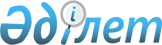 Микроқаржылық қызметті жүзеге асыратын ұйымның есептілік тiзбесiн, нысандарын, ұсыну мерзiмдерiн және оны ұсыну қағидаларын бекіту туралыҚазақстан Республикасы Ұлттық Банкі Басқармасының 2019 жылғы 28 қарашадағы № 222 қаулысы. Қазақстан Республикасының Әділет министрлігінде 2019 жылғы 6 желтоқсанда № 19710 болып тіркелді.
      ЗҚАИ-ның ескертпесі!
      "Қазақстан Республикасында төтенше жағдайды енгізу туралы" ҚР Президентінің 15.03.2020 № 285 Жарлығымен енгізілген төтенше жағдай қолданылу кезеңінде есептіліктің жекелеген түрлерін ұсыну мерзімдері ұзартылды – ҚР Ұлттық Банкі Басқармасының 31.03.2020 № 42 (алғашқы ресми жарияланған күнінен бастап қолданысқа енгізіледі) қаулысымен.
      ЗҚАИ-ның ескертпесі!Осы бұйрық 01.01.2020 бастап қолданысқа енгізіледі.
      "Қазақстан Республикасының Ұлттық Банкі туралы" Қазақстан Республикасы Заңының 15-бабы екінші бөлігінің 65-2) тармақшасына, "Мемлекеттік статистика туралы" Қазақстан Республикасы Заңының 16-бабы 3-тармағының 2) тармақшасына және "Микроқаржылық қызмет туралы" Қазақстан Республикасы Заңының 27-бабы екінші бөлігінің 2) тармақшасына сәйкес Қазақстан Республикасы Ұлттық Банкінің Басқармасы ҚАУЛЫ ЕТЕДІ:
      Ескерту. Кіріспе жаңа редакцияда - ҚР Ұлттық Банкі Басқармасының 22.05.2023 № 35 (алғашқы ресми жарияланған күнінен кейін күнтізбелік он күн өткен соң қолданысқа енгізіледі) қаулысымен.


      1. Мыналар: 
      1) осы қаулыға 1-қосымшаға сәйкес микроқаржылық қызметті жүзеге асыратын ұйымның есептілік тізбесі;
      2) осы қаулыға 2-қосымшаға сәйкес жеке және заңды тұлғаларға берілген микрокредиттер бойынша активтерді сыныптау туралы есептің нысаны;
      3) осы қаулыға 3-қосымшаға сәйкес берілген микрокредиттер бойынша шартты міндеттемелерді сыныптау туралы есептің нысаны;
      4) осы қаулыға 4-қосымшаға сәйкес қызметтің қосымша түрлерін жүзеге асыру нәтижелері туралы есептің нысаны;
      5) осы қаулыға 5-қосымшаға сәйкес электрондық тәсілмен берілген микрокредиттер (онлайн микрокредиттер) және олар бойынша анықталған алаяқтық фактілері туралы есептің нысаны;
      6) осы қаулыға 6-қосымшаға сәйкес заңды тұлғалардың капиталына инвестициялардың құрылымы туралы есептің нысаны;
      7) осы қаулыға 7-қосымшаға сәйкес тартылған ақшаның негізгі көздері туралы есептің нысаны;
      8) осы қаулыға 8-қосымшаға сәйкес кредиттік серіктестік жеке және заңды тұлғаларға берген, оның ішінде мерзімі өткен берешегі бар микрокредиттер туралы есептің нысаны;
      9) осы қаулыға 9-қосымшаға сәйкес жеке тұлғаларға жеке пайдалануға арналған мүлікті кепілге қоя отырып берілген, оның ішінде негізгі борыш және (немесе) есептелген сыйақы бойынша мерзімі өткен берешегі бар микрокредиттер туралы есептің нысаны;
      10) осы қаулыға 10-қосымшаға сәйкес есепті кезеңде берілген қарыздар бойынша өзгерістер туралы есептің нысаны;
      11) осы қаулыға 11-қосымшаға сәйкес пайдалану бағыттары бойынша микрокредиттер туралы есептің нысаны;
      12) 01.07.2023 дейін қолданыста болды – ҚР Ұлттық Банкі Басқармасының 22.05.2023 № 35 (алғашқы ресми жарияланған күнінен кейін күнтізбелік он күн өткен соң қолданысқа енгізіледі) қаулысымен.


      13) осы қаулыға 13-қосымшаға сәйкес микроқаржы ұйымы берген, оның ішінде мерзімі өткен берешегі бар микрокредиттер туралы есептің нысаны;
      14) осы қаулыға 14-қосымшаға сәйкес Микроқаржылық қызметті жүзеге асыратын ұйымның есептілікті ұсыну қағидалары бекітілсін.
      Ескерту. 1-тармақ жаңа редакцияда - ҚР Ұлттық Банкі Басқармасының 22.05.2023 № 35 (қолданысқа енгізілу тәртібін 4-т. қараңыз) қаулысымен.


      2. Микроқаржы ұйымдары Қазақстан Республикасы Ұлттық Банкінің аумақтық филиалына (микроқаржы ұйымының орналасқан жері бойынша) осы қаулының 1-тармағының 2), 3), 4), 6), 7) тармақшаларында көзделген есептілікті тоқсан сайын, есепті тоқсаннан кейінгі айдың жиырма бесіне дейін (қоса алғанда) ұсынады.
      Микроқаржы ұйымдары Қазақстан Республикасы Ұлттық Банкінің аумақтық филиалына (микроқаржы ұйымының орналасқан жері бойынша) осы қаулының 1-тармағының 5), 10), 11), 12) және 13) тармақшаларында көзделген есептілікті ай сайын, есепті айдан кейінгі айдың жиырма бесіне дейін (қоса алғанда) ұсынады.
      Кредиттік серіктестіктер Қазақстан Республикасы Ұлттық Банкінің аумақтық филиалына (кредиттік серіктестіктің орналасқан жері бойынша) осы қаулының 1-тармағының 6), 7), 8), 10) және 11) тармақшаларында көзделген есептілікті тоқсан сайын, есепті тоқсаннан кейінгі айдың жиырма бесіне дейін (қоса алғанда) ұсынады.
      Ломбардтар Қазақстан Республикасы Ұлттық Банкінің аумақтық филиалына (ломбардтың орналасқан жері бойынша) осы қаулының 1-тармағының 6), 7), 9), 10) және 11) тармақшаларында көзделген есептілікті тоқсан сайын, есепті тоқсаннан кейінгі айдың жиырма бесіне дейін (қоса алғанда) ұсынады.
      Ескерту. 2-тармақ жаңа редакцияда - ҚР Ұлттық Банкі Басқармасының 22.05.2023 № 35 (алғашқы ресми жарияланған күнінен кейін күнтізбелік он күн өткен соң қолданысқа енгізіледі) қаулысымен.


      3. Мыналардың:
      1) "Микроқаржы ұйымдары есептілігінің тізбесін, нысандарын, мерзімдерін және оларды табыс ету қағидаларын бекіту туралы" Қазақстан Республикасы Ұлттық Банкі Басқармасының 2016 жылғы 28 қарашадағы № 272 қаулысының (Нормативтік құқықтық актілерді мемлекеттік тіркеу тізілімінде № 14741 болып тіркелген, 2017 жылғы 9 ақпанда Қазақстан Республикасы нормативтік құқықтық актілерінің эталондық бақылау банкінде жарияланған);
      2) "Қазақстан Республикасының кейбір нормативтік құқықтық актілеріне есептілікті ұсыну мәселелері бойынша өзгерістер енгізу туралы" Қазақстан Республикасы Ұлттық Банкі Басқармасының 2018 жылғы 30 шілдедегі № 159 қаулысымен (Нормативтік құқықтық актілерді мемлекеттік тіркеу тізілімінде 2018 жылғы 19 қыркүйекте № 17391 болып тіркелген, 2018 жылғы 2 қазанда Қазақстан Республикасы нормативтік құқықтық актілерінің эталондық бақылау банкінде жарияланған) бекітілген Қазақстан Республикасының есептілікті ұсыну мәселелері бойынша өзгерістер енгізілетін нормативтік құқықтық актілерінің тізбесі 4-тармағының күші жойылды деп танылсын.
      4. Қаржы нарығының статистикасы департаменті Қазақстан Республикасының заңнамасында белгіленген тәртіппен:
      1) Заң департаментімен бірлесіп осы қаулыны Қазақстан Республикасының Әділет министрлігінде мемлекеттік тіркеуді;
      2) осы қаулыны ресми жарияланғаннан кейін Қазақстан Республикасы Ұлттық Банкінің ресми интернет-ресурсына орналастыруды;
      3) осы қаулы мемлекеттік тіркелгеннен кейін он жұмыс күні ішінде Заң департаментіне осы қаулының осы тармағының 2) тармақшасында және 4-тармағында көзделген іс-шаралардың орындалуы туралы мәліметтерді ұсынуды қамтамасыз етсін.
      5. Сыртқы коммуникациялар департаменті - Қазақстан Республикасы Ұлттық Банкінің баспасөз қызметі осы қаулы мемлекеттік тіркелгеннен кейін күнтізбелік он күн ішінде оның көшірмесін мерзімді баспасөз басылымдарында ресми жариялауға жіберуді қамтамасыз етсін.
      6. Осы қаулының орындалуын бақылау Қазақстан Республикасының Ұлттық Банкі Төрағасының орынбасары М.Е. Әбілқасымоваға жүктелсін.
      7. Осы қаулы 2020 жылғы 1 қаңтардан бастап қолданысқа енгізіледі және ресми жариялануға тиіс.
      "КЕЛІСІЛДІ"
      Қазақстан Республикасы
      Ұлттық экономика министрлігінің
      Статистика комитеті
      2019 жылғы "___" _________ Микроқаржылық қызметті жүзеге асыратын ұйымның есептілік тізбесі
      Ескерту. 1-қосымша жаңа редакцияда - ҚР Ұлттық Банкі Басқармасының 22.05.2023 № 35 (алғашқы ресми жарияланған күнінен кейін күнтізбелік он күн өткен соң қолданысқа енгізіледі) қаулысымен.
      Микроқаржылық қызметті жүзеге асыратын ұйымның есептілігінде:
      1) жеке және заңды тұлғаларға берілген микрокредиттер бойынша активтерді сыныптау туралы есеп;
      2) берілген микрокредиттер бойынша шартты міндеттемелерді сыныптау туралы есеп;
      3) қызметтің қосымша түрлерін жүзеге асыру нәтижелері туралы есеп;
      4) электрондық тәсілмен берілген микрокредиттер (онлайн микрокредиттер) және олар бойынша анықталған алаяқтық фактілері туралы есеп;
      5) заңды тұлғалардың капиталына инвестициялардың құрылымы туралы есеп;
      6) тартылған ақшаның негізгі көздері туралы есеп;
      7) кредиттік серіктестік жеке және заңды тұлғаларға берген, оның ішінде мерзімі өткен берешегі бар микрокредиттер туралы есеп;
      8) жеке тұлғаларға жеке пайдалануға арналған мүлікті кепілге қоя отырып берілген, оның ішінде негізгі борыш және (немесе) есептелген сыйақы бойынша мерзімі өткен берешегі бар микрокредиттер туралы есеп;
      9) есепті кезеңде берілген қарыздар бойынша өзгерістер туралы есеп;
      10) пайдалану бағыттары бойынша микрокредиттер туралы есеп;
      11) микроқаржы ұйымы жеке және заңды тұлғаларға берген, оның ішінде мерзімі өткен берешегі бар микрокредиттер туралы есеп;
      12) микроқаржы ұйымы берген, оның ішінде мерзімі өткен берешегі бар микрокредиттер туралы есеп қамтылады. Әкімшілік деректерді жинауға арналған нысан
      Ескерту. 2-қосымша жаңа редакцияда - ҚР Ұлттық Банкі Басқармасының 22.05.2023 № 35 (алғашқы ресми жарияланған күнінен кейін күнтізбелік он күн өткен соң қолданысқа енгізіледі) қаулысымен.
      Қайда ұсынылады: Қазақстан Республикасы Ұлттық Банкінің аумақтық филиалына
      Әкімшілік деректер нысаны www.nationalbank.kz интернет-ресурсында орналастырылған Жеке және заңды тұлғаларға берілген микрокредиттер бойынша активтерді сыныптау туралы есеп
      Әкімшілік деректер нысанының индексі: M_MFO
      Кезеңділігі: тоқсан сайын
      Есепті кезеңі: 20___жылғы "___"___________ жағдай бойынша
      Ақпарат ұсынатын тұлғалар тобы: микроқаржы ұйымы
      Әкімшілік деректер нысанын ұсыну мерзімі: тоқсан сайын, есепті тоқсаннан кейінгі айдың 25 (жиырма бесіне) дейін (қоса алғанда)
      Кесте. Жеке және заңды тұлғаларға берілген микрокредиттер бойынша активтерді сыныптау туралы есеп
      кестенің жалғасы:
      Атауы ________________________________________________ 
      Мекенжайы _____________________________________________________ 
      Телефоны ______________________________________________________ 
      Электрондық поштасының мекенжайы ______________________________ 
      Орындаушы ____________________________             _____________________ 
      тегі, аты және әкесінің аты (ол бар болса)                   қолы, телефоны 
      Есепке қол қою жөніндегі қызмет жүктелген басшы немесе тұлға 
      ____________________________________             ____________________ 
      тегі, аты және әкесінің аты (ол бар болса)                         қолы 
      Күні 20__ жылғы "____" ______________ Жеке және заңды тұлғаларға берілген микрокредиттер бойынша активтерді сыныптау туралы есеп (индексі – M_MFO, кезеңділігі – тоқсан сайын) әкімшілік деректердің нысанын толтыру бойынша түсіндірме  1-тарау. Жалпы ережелер
      1. Осы түсіндірмеде "Жеке және заңды тұлғаларға берілген микрокредиттер бойынша активтерді сыныптау туралы есеп" әкімшілік деректер нысанын (бұдан әрі – Нысан) толтыру бойынша бірыңғай талаптар айқындалады.
      2. Нысан "Қазақстан Республикасының Ұлттық Банкі туралы" Қазақстан Республикасы Заңының 15-бабы екінші бөлігінің 65-2) тармақшасына, "Мемлекеттік статистика туралы" Қазақстан Республикасы Заңының 16-бабы 3-тармағының 2) тармақшасына және "Микроқаржылық қызмет туралы" Қазақстан Республикасы Заңының 27-бабы екінші бөлігінің 2) тармақшасына сәйкес әзірленді.
      3. Нысанды микроқаржы ұйымы тоқсан сайын толтырады. Нысандағы деректер мың теңгемен толтырылады. 500 (бес жүз) теңгеден аз сома 0 (нөлге) дейін дөңгелектенеді, ал 500 (бес жүз) теңгеге тең және одан көп сома 1000 (бір мың) теңгеге дейін дөңгелектенеді.
      4. Нысанға есепке қол қою жөніндегі қызмет жүктелген басшы немесе тұлға және орындаушы қол қояды. 2-тарау. Нысанды толтыру бойынша түсіндірме
      5. Жеке және заңды тұлғаларға берілген микрокредиттер бойынша активтерді сыныптау Нормативтік құқықтық актілерді мемлекеттік тіркеу тізілімінде № 16858 болып тіркелген "Берілген микрокредиттер бойынша активтер мен шартты міндеттемелерді сыныптауды жүзеге асыру, берілген микрокредиттер бойынша активтерді күмәнді және үмітсізге жатқызу, сондай-ақ оларға қарсы провизиялар (резервтер) құру қағидаларын бекіту туралы" Қазақстан Республикасы Ұлттық Банкі Басқармасының 2018 жылғы 27 наурыздағы № 62 қаулысымен бекітілген Берілген микрокредиттер бойынша активтер мен шартты міндеттемелерді сыныптауды жүзеге асыру, берілген микрокредиттер бойынша активтерді күмәнді және үмітсізге жатқызу, сондай-ақ оларға қарсы провизиялар (резервтер) құру қағидаларына сәйкес жүзеге асырылады.
      6. Жеке және заңды тұлғаларға берілген микрокредиттер бойынша активтердің тобына сыныптауға сәйкес жатқызу активтің жалпы баланстық құнына байланысты айқындалады.
      7. 3-бағанда есепті күнгі жағдай бойынша негізгі борыш бойынша берешектің қалдығы көрсетіледі.
      8. 4-бағанда есепті күнгі жағдай бойынша есептелген, бірақ өтелмеген (алынбаған) қалдық сомасы ескеріледі.
      9. 5-бағанда дисконт (минуспен) немесе сыйлықақы сомасы көрсетіледі.
      10. 6-бағанда есепті күнгі жағдай бойынша баланста ескерілетін, уақтылы өтемегені үшін есептелген тұрақсыздық айыбы (айыппұл, өсімпұл) қалдығының сомасы көрсетіледі. Көрсеткіш бойынша 6-бағанда теріс мәнді көрсетуге болмайды.
      11. 7-бағанда нақты құрылған провизиялардың сомасы – жеке және заңды тұлғаларға берілген микрокредит бойынша активтің амортизацияланған құны бойынша есепке алынатын жеке және заңды тұлғаларға берілген микрокредиттер бойынша активтер бойынша және өзге жиынтық кіріс арқылы әділ құны бойынша күтілетін және бар кредиттік залал бойынша бағалау резервінің сомасы, сондай-ақ есепті күнгі жағдай бойынша жеке және заңды тұлғаларға берілген микрокредиттер бойынша шартты міндеттемелер бойынша күтілетін кредиттік залалға қатысты бағалау міндеттемесі көрсетіледі.
      12. 8-бағанда есепті күнгі жағдай бойынша оны өткізу (сату) мүмкіндігін ескере отырып, нарықтық (әділ) құннан айқындалатын есепті күнге кепілмен қамтамасыз ету құны көрсетіледі.
      13. 900-жолда жеке және заңды тұлғаларға берілген микрокредиттер бойынша стандартты, күмәнді және үмітсіз активтер бойынша қорытынды шығарылады.
      14. Мәліметтер болмаған жағдайда Нысан нөлдік қалдықпен ұсынылады. Әкімшілік деректерді жинауға арналған нысан
      Ескерту. 3-қосымша жаңа редакцияда - ҚР Ұлттық Банкі Басқармасының 22.05.2023 № 35 (алғашқы ресми жарияланған күнінен кейін күнтізбелік он күн өткен соң қолданысқа енгізіледі) қаулысымен.
      Қайда ұсынылады: Қазақстан Республикасы Ұлттық Банкінің аумақтық филиалына
      Әкімшілік деректер нысаны www.nationalbank.kz интернет-ресурсында орналастырылған Берілген микрокредиттер бойынша шартты міндеттемелерді сыныптау туралы есеп
      Әкімшілік деректер нысанының индексі: UVO_MFO
      Кезеңділігі: тоқсан сайын
      Есепті кезеңі: 20___жылғы "___"___________ жағдай бойынша
      Ақпарат ұсынатын тұлғалар тобы: микроқаржы ұйымы
      Әкімшілік деректер нысанын ұсыну мерзімі: тоқсан сайын, есепті тоқсаннан кейінгі айдың 25 (жиырма бесіне) дейін (қоса алғанда)
      Кесте. Берілген микрокредиттер бойынша шартты міндеттемелерді сыныптау туралы есеп
      Атауы _________________________________________________________
      Мекенжайы_____________________________________________________
      Телефоны ______________________________________________________
      Электрондық поштасының мекенжайы______________________________
      Орындаушы____________________________             _____________________ 
      тегі, аты және әкесінің аты (ол бар болса)                   қолы, телефоны
      Есепке қол қою жөніндегі қызмет жүктелген басшы немесе тұлға
      _____________________________________             _____________________ 
      тегі, аты және әкесінің аты (ол бар болса)                   қолы
      Күні 20__ жылғы "____" ______________ Берілген микрокредиттер бойынша шартты міндеттемелерді сыныптау туралы есеп (индексі – UVO_MFO, кезеңділігі – тоқсан сайын) әкімшілік деректердің нысанын толтыру бойынша түсіндірме 1-тарау. Жалпы ережелер
      1. Осы түсіндірмеде "Берілген микрокредиттер бойынша шартты міндеттемелерді сыныптау туралы есеп" әкімшілік деректер нысанын (бұдан әрі – Нысан) толтыру бойынша бірыңғай талаптар айқындалады.
      2. Нысан "Қазақстан Республикасының Ұлттық Банкі туралы" Қазақстан Республикасы Заңының 15-бабы екінші бөлігінің 65-2) тармақшасына, "Мемлекеттік статистика туралы" Қазақстан Республикасы Заңының 16-бабы 3-тармағының 2) тармақшасына және "Микроқаржылық қызмет туралы" Қазақстан Республикасы Заңының 27-бабы екінші бөлігінің 2) тармақшасына сәйкес әзірленді.
      3. Нысанды микроқаржы ұйымы тоқсан сайын толтырады. Нысандағы деректер мың теңгемен толтырылады. 500 (бес жүз) теңгеден аз сома 0 (нөлге) дейін дөңгелектенеді, ал 500 (бес жүз) теңгеге тең және одан көп сома 1000 (бір мың) теңгеге дейін дөңгелектенеді.
      4. Нысанға есепке қол қою жөніндегі қызмет жүктелген басшы немесе тұлға және орындаушы қол қояды. 2-тарау. Нысанды толтыру бойынша түсіндірме
      5. Берілген микрокредиттер бойынша шартты міндеттемелерді сыныптау Нормативтік құқықтық актілерді мемлекеттік тіркеу тізілімінде № 16858 болып тіркелген "Берілген микрокредиттер бойынша активтер мен шартты міндеттемелерді сыныптауды жүзеге асыру, берілген микрокредиттер бойынша активтерді күмәнді және үмітсізге жатқызу, сондай-ақ оларға қарсы провизиялар (резервтер) құру қағидаларын бекіту туралы" Қазақстан Республикасы Ұлттық Банкі Басқармасының 2018 жылғы 27 наурыздағы № 62 қаулысымен бекітілген Берілген микрокредиттер бойынша активтер мен шартты міндеттемелерді сыныптауды жүзеге асыру, берілген микрокредиттер бойынша активтерді күмәнді және үмітсізге жатқызу, сондай-ақ оларға қарсы провизиялар (резервтер) құру қағидаларына сәйкес жүзеге асырылады.
      6. Сыныптауға сәйкес берілген микрокредиттер бойынша шартты міндеттемелер тобына жатқызу микроқаржы ұйымы алдындағы жиынтық берешекке құрылған провизиялардың деңгейіне байланысты айқындалады.
      7. 9-жолда берілген микрокредиттер бойынша стандартты, күмәнді және үмітсіз шартты міндеттемелер бойынша қорытынды жасалады.
      8. Мәліметтер болмаған жағдайда, Нысан нөлдік қалдықпен ұсынылады. Әкімшілік деректерді жинауға арналған нысан
      Ескерту. 4-қосымша жаңа редакцияда - ҚР Ұлттық Банкі Басқармасының 22.05.2023 № 35 (алғашқы ресми жарияланған күнінен кейін күнтізбелік он күн өткен соң қолданысқа енгізіледі) қаулысымен.
      Қайда ұсынылады: Қазақстан Республикасы Ұлттық Банкінің аумақтық филиалына
      Әкімшілік деректер нысаны www.nationalbank.kz интернет-ресурcында орналастырылған Қызметтің қосымша түрлерін жүзеге асыру нәтижелері туралы есеп
      Әкімшілік деректер нысанының индексі: DVD_MFO
      Кезеңділігі: тоқсан сайын
      Есепті кезеңі: 20___жылғы "___"___________ жағдай бойынша
      Ақпаратты ұсынатын тұлғалар тобы: микроқаржы ұйымы
      Әкімшілік деректер нысанын ұсыну мерзімі: есепті тоқсаннан кейінгі айдың 25 (жиырма бесіне) дейін (қоса алғанда), тоқсан сайын
      Кесте. Қызметтің қосымша түрлерін жүзеге асыру нәтижелері туралы есеп
      Атауы _________________________________________________________
      Мекенжайы_____________________________________________________
      Телефоны ______________________________________________________
      Электрондық поштасының мекенжайы______________________________
      Орындаушы____________________________             _____________________ 
      тегі, аты және әкесінің аты (ол бар болса)             қолы, телефоны
      Есепке қол қою жөніндегі қызмет жүктелген басшы немесе тұлға
      _____________________________________             __________________________ 
      тегі, аты және әкесінің аты (ол бар болса)                   қолы
      Күні 20__ жылғы "____" ______________ Қызметтің қосымша түрлерін жүзеге асыру нәтижелері туралы есеп (индексі – DVD_MFO, кезеңділігі – тоқсан сайын) әкімшілік деректердің нысанын толтыру бойынша түсіндірме 1-тарау. Жалпы ережелер
      1. Осы түсіндірмеде "Қызметтің қосымша түрлерін жүзеге асыру нәтижелері туралы есеп" әкімшілік деректер нысанын (бұдан әрі – Нысан) толтыру бойынша бірыңғай талаптар айқындалады.
      2. Нысан "Қазақстан Республикасының Ұлттық Банкі туралы" Қазақстан Республикасы Заңының 15-бабының екінші бөлігінің 65-2) тармақшасына, "Мемлекеттік статистика туралы" Қазақстан Республикасы Заңының 16-бабы 3-тармағының 2) тармақшасына және "Микроқаржылық қызмет туралы" Қазақстан Республикасы Заңының 27-бабы екінші бөлігінің 2) тармақшасына сәйкес әзірленді.
      3. Нысанды микроқаржы ұйымы тоқсан сайын толтырады. Нысандағы деректер мың теңгемен толтырылады. 500 (бес жүз) теңгеден аз сома 0 (нөлге) дейін дөңгелектенеді, ал 500 (бес жүз) теңгеге тең және одан көп сома 1000 (бір мың) теңгеге дейін дөңгелектенеді.
      4. Нысанға есепке қол қою жөніндегі қызмет жүктелген басшы немесе тұлға және орындаушы қол қояды. 2-тарау. Нысанды толтыру бойынша түсіндірме
      5. 2-бағанда "Микроқаржылық қызмет туралы" Қазақстан Республикасы Заңы 3-бабының 1-2-тармағында көзделген қызметтің қосымша түрлерінің атаулары көрсетіледі.
      6. 3-баған есепті кезеңнің соңында қолданыстағы шарттардың саны (бірлікпен) бойынша мәліметтерді көрсетуге арналған.
      7. 4-баған есепті кезеңде жасалған шарттардың саны (бірлікпен) бойынша мәліметтерді көрсетуге арналған.
      8. 5-баған есепті кезеңнің соңында жұмыс істеп тұрған контрагент саны бойынша мәліметтерді көрсетуге арналған.
      9. 6-баған қосымша құн салығын қоспағанда, есепті кезеңде қызметтің қосымша түрлерінен алынған кіріс туралы мәліметтерді көрсетуге арналған.
      10. Мәліметтер болмаған жағдайда, Нысан нөлдік қалдықпен ұсынылады. Әкімшілік деректерді жинауға арналған нысан
      Ескерту. 5-қосымша жаңа редакцияда - ҚР Ұлттық Банкі Басқармасының 22.05.2023 № 35 (алғашқы ресми жарияланған күнінен кейін күнтізбелік он күн өткен соң қолданысқа енгізіледі) қаулысымен.
      Қайда ұсынылады: Қазақстан Республикасы Ұлттық Банкінің аумақтық филиалына
      Әкімшілік деректер нысаны www.nationalbank.kz интернет-ресурcында орналастырылған Электрондық тәсілмен берілген микрокредиттер (онлайн микрокредиттер) және олар бойынша анықталған алаяқтық фактілері туралы есеп
      Әкімшілік деректер нысанының индексі: FRD_MFO
      Кезеңділігі: ай сайын
      Есепті кезеңі: 20___жылғы "___"___________ жағдай бойынша
      Ақпаратты ұсынатын тұлғалар тобы: микроқаржы ұйымы
      Әкімшілік деректер нысанын ұсыну мерзімі: ай сайын, есепті айдан кейінгі айдың 25 (жиырма бесіне) дейін (қоса алғанда)
      Кесте. Электрондық тәсілмен берілген микрокредиттер (онлайн микрокредиттер) және олар бойынша анықталған алаяқтық фактілері туралы есеп
      Атауы _________________________________________________________
      Мекенжайы_____________________________________________________
      Телефоны ______________________________________________________
      Электрондық поштасының мекенжайы______________________________
      Орындаушы____________________________             _____________________ 
      тегі, аты және әкесінің аты (ол бар болса)                   қолы, телефоны
      Есепке қол қою жөніндегі қызмет жүктелген басшы немесе тұлға
      _____________________________________             _____________________ 
      тегі, аты және әкесінің аты (ол бар болса)                   қолы
      Күні 20__ жылғы "____" ______________ Электрондық тәсілмен берілген микрокредиттер (онлайн микрокредиттер) және олар бойынша анықталған алаяқтық фактілері туралы есеп (индексі – FRD_MFO, кезеңділігі – ай сайын) әкімшілік деректердің нысанын толтыру бойынша түсіндірме  1-тарау. Жалпы ережелер
      1. Осы түсіндірмеде (бұдан әрі – Түсіндірме) "Электрондық тәсілмен берілген микрокредиттер (онлайн микрокредиттер) және олар бойынша анықталған алаяқтық фактілері туралы есеп" әкімшілік деректер нысанын (бұдан әрі – Нысан) толтыру бойынша бірыңғай талаптар айқындалады.
      2. Нысан "Қазақстан Республикасының Ұлттық Банкі туралы" Қазақстан Республикасы Заңының 15-бабы екінші бөлігінің 65-2) тармақшасына, "Мемлекеттік статистика туралы" Қазақстан Республикасы Заңының 16-бабы 3-тармағының 2) тармақшасына және "Микроқаржылық қызмет туралы" Қазақстан Республикасы Заңының 27-бабы екінші бөлігінің 2) тармақшасына сәйкес әзірленді.
      3. Нысанды микроқаржы ұйымы ай сайын толтырады. Нысандағы деректер мың теңгемен толтырылады. 500 (бес жүз) теңгеден аз сома 0 (нөлге) дейін дөңгелектенеді, ал 500 (бес жүз) теңгеге тең және одан көп сома 1000 (бір мың) теңгеге дейін дөңгелектенеді.
      4. Нысанға есепке қол қою жөніндегі қызмет жүктелген басшы немесе тұлға және орындаушы қол қояды.
      5. Электрондық тәсілмен берілген микрокредиттер (онлайн микрокредиттер) (бұдан әрі – онлайн микрокредиттер) бойынша мәліметтер Нормативтік құқықтық актілерді мемлекеттік тіркеу тізілімінде № 19714 болып тіркелген "Электрондық тәсілмен микрокредиттер беру қағидаларын бекіту туралы" Қазақстан Республикасы Ұлттық Банкі Басқармасының 2019 жылғы 28 қарашадағы № 217 қаулысымен бекітілген Электрондық тәсілмен микрокредиттер беру қағидаларына сәйкес көрсетіледі. 2-тарау. Нысанды толтыру бойынша түсіндірме
      6. 10-жолда есепті кезеңде берілген онлайн микрокредиттердің саны көрсетіледі.
      7. 20-жолда есепті кезеңде берілген онлайн микрокредиттердің сомасы мың теңгемен көрсетіледі.
      8. 30-жолда 31, 32 және 33-жолдардың қосындысы көрсетіледі.
      9. 40-жолда негізгі борыштың, есептелген сыйақының, тұрақсыздық айыбының (айыппұлдың, өсімпұлдың) сомасын қамтитын және олар бойынша алаяқтық фактілері анықталған, есепті кезеңде берілген онлайн микрокредиттер бойынша берешек сомасы көрсетіледі.
      10. 50-жолда онлайн микрокредиттер бойынша алаяқтық фактілері бойынша құқық қорғау органдарына есепті кезеңде жіберілген өтініштердің саны көрсетіледі.
      11. 61-жолда есепті кезеңнің соңындағы жағдай бойынша алаяқтық фактілері анықталған және олар бойынша сыйақыны, тұрақсыздық айыбын (айыппұлды, өсімпұлды) есептеу жалғасып отырған онлайн микрокредиттердің саны көрсетіледі.
      12. 62-жолда негізгі борыштың, есептелген сыйақының, тұрақсыздық айыбының (айыппұл мен өсімпұлдың) сомасын қамтитын және алаяқтық фактілері анықталған және сыйақыны, тұрақсыздық айыбын (айыппұлды, өсімпұлды) есептеу жалғасып отырған онлайн микрокредиттер бойынша есепті кезеңнің соңындағы жағдай бойынша берешек сомасы көрсетіледі.
      13. 70-жолда 71, 72 және 73-жолдардың қосындысы көрсетіледі.
      14. 71-жолда есепті кезеңде алаяқтық фактілері анықталған және олар бойынша сыйақы есептеу тоқтатыла тұрған онлайн микрокредиттердің саны көрсетіледі.
      15. 72-жолда есепті кезеңде алаяқтық фактілері анықталған және олар бойынша шағым-талап-арыз жұмысы тоқтатыла тұрған онлайн микрокредиттердің саны көрсетіледі.
      16. 73-жолда есепті кезеңде алаяқтық фактілері анықталған және кредиттік бюроларда кредиттік тарихты түзету жүргізілген онлайн микрокредиттердің саны көрсетіледі. 
      17. Мәліметтер болмаған жағдайда, Нысан нөлдік қалдықпен ұсынылады. Әкімшілік деректерді жинауға арналған нысан
      Ескерту. 6-қосымша жаңа редакцияда - ҚР Ұлттық Банкі Басқармасының 22.05.2023 № 35 (алғашқы ресми жарияланған күнінен кейін күнтізбелік он күн өткен соң қолданысқа енгізіледі) қаулысымен.
      Қайда ұсынылады: Қазақстан Республикасы Ұлттық Банкінің аумақтық филиалына
      Әкімшілік деректер нысаны www.nationalbank.kz. интернет-ресурcында орналастырылған Заңды тұлғалардың капиталына инвестициялардың құрылымы туралы есеп
      Әкімшілік деректер нысанының индексі: IKUL_MFO_KT_L 
      Кезеңділігі: тоқсан сайын
      Есепті кезең: 20___жылғы "___"___________ жағдай бойынша
      Ақпаратты ұсынатын тұлғалар тобы: микроқаржы ұйымы, кредиттік серіктестік, ломбард 
      Әкімшілік деректер нысанын ұсыну мерзімі: тоқсан сайын, есепті тоқсаннан кейінгі айдың 25 (жиырма бесіне) дейін (қоса алғанда) 
      Нысан
      Кесте. Заңды тұлғалардың капиталына инвестициялардың құрылымы туралы есеп
      кестенің жалғасы:
      Атауы _________________________________________________________
      Мекенжайы_____________________________________________________
      Телефоны ______________________________________________________
      Электрондық поштасының мекенжайы______________________________
      Орындаушы____________________________             _____________________ 
      тегі, аты және әкесінің аты (ол бар болса)             қолы, телефоны
      Есепке қол қою жөніндегі қызмет жүктелген басшы немесе тұлға 
      _____________________________________             _____________________ 
      тегі, аты және әкесінің аты (ол бар болса)                   қолы
      Күні 20__ жылғы "____" ______________ Заңды тұлғалардың капиталына инвестициялардың құрылымы туралы есеп (индекс – IKUL_MFO_KT_L, кезеңділігі – тоқсан сайын) әкімшілік деректердің нысанын толтыру бойынша түсіндірме 1-тарау. Жалпы ережелер
      1. Осы түсіндірмеде "Заңды тұлғалардың капиталына инвестициялардың құрылымы туралы есеп" әкімшілік деректерді жинауға арналған нысанын (бұдан әрі – Нысан) толтыру бойынша бірыңғай талаптар айқындалады. 
      2. Нысан "Қазақстан Республикасының Ұлттық Банкі туралы" Қазақстан Республикасы Заңының 15-бабы екінші бөлігінің 65-2) тармақшасына, "Мемлекеттік статистика туралы" Қазақстан Республикасы Заңының 16-бабы 3-тармағының 2) тармақшасына және "Микроқаржылық қызмет туралы" Қазақстан Республикасы Заңының 27-бабы екінші бөлігінің 2) тармақшасына сәйкес әзірленді.
      3. Нысанды микроқаржы ұйымы, кредиттік серіктестік және ломбард тоқсан сайын толтырады. Нысандағы деректер мың теңгемен толтырылады. 500 (бес жүз) теңгеден кем сома 0 (нөлге) дейін дөңгелектенеді, ал 500 (бес жүз) теңгеге тең және одан жоғары сома 1000 (бір мың) теңгеге дейін дөңгелектенеді.
      4. Нысанға есепке қол қою жөніндегі қызмет жүктелген басшы немесе тұлға және орындаушы қол қояды. 2-тарау. Нысанды толтыру бойынша түсіндірме
      5. Нысанның барлық деректері капиталына микроқаржы ұйымы, кредиттік серіктестік немесе ломбард қатысатын заңды тұлғалардың жай және артықшылықты акциялары, салымдары мен пайлары, сондай-ақ облигациялары бөлігінде ұсынылады. 
      6. 40-жолда Қазақстан Республикасының бағалы қағаздардың ұйымдастырылған нарығында орналастыру және (немесе) "Астана" халықаралық қаржы орталығы аумағында жұмыс істейтін қор биржасындағы сауда-саттыққа жіберу мақсатында шығарылған заңды тұлғалардың облигациялары көрсетіледі.
      7. 5-бағанда қаржы активі олар бойынша қалыптастырылған резервтер (провизиялар) шегерілгеннен кейін баланста танылатын баланстық құн сомасы көрсетіледі.
      8. 6-бағанда капиталына микроқаржы ұйымы, кредиттік серіктестік немесе ломбард қатысатын заңды тұлғалардың жай акцияларының, артықшылықты акцияларының және облигацияларының саны (данасы) көрсетіледі.
      9. 7-бағанда заңды тұлғаның жарғылық капиталына қатысу үлесінің мәні үтірден кейін екі таңбамен пайызбен көрсетіледі.
      10. 8-бағанда бағалы қағаздарды ұстаушылардың тізілімдері жүйесінде эмиссиялық бағалы қағаздармен мәміленің тіркелген күні көрсетіледі. Өзге мәмілелер бойынша Қазақстан Республикасының заңнамасына сәйкес меншік құқығы туындаған күн (сәт) көрсетіледі.
      11. Мәліметтер болмаған жағдайда, Нысан нөлдік қалдықпен ұсынылады. Әкімшілік деректерді жинауға арналған нысан
      Ескерту. 7-қосымша жаңа редакцияда - ҚР Ұлттық Банкі Басқармасының 22.05.2023 № 35 (алғашқы ресми жарияланған күнінен кейін күнтізбелік он күн өткен соң қолданысқа енгізіледі) қаулысымен.
      Қайда ұсынылады: Қазақстан Республикасы Ұлттық Банкінің аумақтық филиалына
      Әкімшілік деректер нысаны www.nationalbank.kz. интернет-ресурcында орналастырылған Тартылған ақшаның негізгі көздері туралы есеп 
      Әкімшілік деректер нысанының индексі: OI_MFO_KT_L 
      Кезеңділігі: тоқсан сайын
      Есепті кезең: 20___жылғы "___"___________ жағдай бойынша
      Ақпаратты ұсынатын тұлғалар тобы: микроқаржы ұйымы, кредиттік серіктестік, ломбард 
      Әкімшілік деректер нысанын ұсыну мерзімі: тоқсан сайын, есепті тоқсаннан кейінгі айдың 25 (жиырма бесіне) дейін (қоса алғанда) 
      Нысан
      Кесте. Тартылған ақшаның негізгі көздері туралы есеп 
      кестенің жалғасы:
      кестенің жалғасы:
      кестенің жалғасы:
      Атауы _________________________________________________________
      Мекенжайы_____________________________________________________
      Телефоны ______________________________________________________
      Электрондық поштасының мекенжайы______________________________
      Орындаушы____________________________             ____________________ 
      тегі, аты және әкесінің аты (ол бар болса)                   қолы, телефоны
      Есепке қол қою жөніндегі қызмет жүктелген басшы немесе тұлға
      _____________________________________             ____________________ 
      тегі, аты және әкесінің аты (ол бар болса)                   қолы
      Күні 20__ жылғы "____" ______________ Тартылған ақшаның негізгі көздері туралы есеп (индекс – OI_MFO_KT_L, кезеңділігі – тоқсан сайын) әкімшілік деректердің нысанын толтыру бойынша түсіндірме 1-тарау. Жалпы ережелер
      1. Осы түсіндірмеде "Заңды тұлғалардың капиталына инвестициялардың құрылымы туралы есеп" әкімшілік деректерді жинауға арналған нысанын (бұдан әрі – Нысан) толтыру бойынша бірыңғай талаптар айқындалады.
      2. Нысан "Қазақстан Республикасының Ұлттық Банкі туралы" Қазақстан Республикасы Заңының 15-бабы екінші бөлігінің 65-2) тармақшасына, "Мемлекеттік статистика туралы" Қазақстан Республикасы Заңының 16-бабы 3-тармағының 2) тармақшасына және "Микроқаржылық қызмет туралы" Қазақстан Республикасы Заңының 27-бабы екінші бөлігінің 2) тармақшасына сәйкес әзірленді.
      3. Нысанды микроқаржы ұйымы, кредиттік серіктестік және ломбард тоқсан сайын толтырады. Нысандағы деректер мың теңгемен толтырылады. 500 (бес жүз) теңгеден кем сома 0 (нөлге) дейін дөңгелектенеді, ал 500 (бес жүз) теңгеге тең және одан жоғары сома 1000 (бір мың) теңгеге дейін дөңгелектенеді.
      4. Нысанға есепке қол қою жөніндегі қызмет жүктелген басшы немесе тұлға және орындаушы қол қояды. 2-тарау. Нысанды толтыру бойынша түсіндірме
      5. Нысанды толтырған кезде микроқаржы ұйымы, кредиттік серіктестік, ломбард жиынтығында олардың алдында міндеттемелердің ең көп сомасы бар 10 (он) ең ірі кредиторлар – жеке және заңды тұлғаларды ашады. Мәліметтер әрбір кредитор алдындағы міндеттемелердің жиынтық сомасы бойынша (микроқаржы ұйымының, кредиттік серіктестіктің немесе ломбардтың тартылған ақшасының баланстық құны бойынша) кему тәртібімен көрсетіледі.
      6. Нысанның 3-бағанында негізгі кредитордың сәйкестендіру нөмірі: заңды тұлға үшін бизнес-сәйкестендіру нөмірі, жеке тұлға үшін жеке сәйкестендіру нөмірі (оның ішінде жеке кәсіпкер бар болса) немесе Қазақстан Республикасының бейрезиденттері үшін өзге сәйкестендіру нөмірі (бар болса) көрсетіледі.
      7. Нысанның 5, 8, 11, 14, 17 және 20-бағандарда микроқаржы ұйымы, кредиттік серіктестік немесе ломбард тартқан ақшаның баланстық құнының сомасы көрсетіледі.
      8. 11 және 12-бағандарда бағалы қағаздар эмиссиясы проспектісінен ақпарат көрсетіледі.
      9. 7, 10, 13, 16, 19, 22-бағандарда ҚР ҰС 07 ISO 4217 "Валюталар мен қорларды белгілеуге арналған кодтар" Қазақстан Республикасының ұлттық сыныптауышына сәйкес көрсетіледі.
      10. 24-бағанда 5, 8, 11, 14, 17 және 20-бағандардың жиынтық мәні көрсетіледі.
      11. Мәліметтер болмаған жағдайда, Нысан нөлдік қалдықпен ұсынылады. Әкімшілік деректерді жинауға арналған нысан
      Ескерту. 8-қосымша жаңа редакцияда - ҚР Ұлттық Банкі Басқармасының 22.05.2023 № 35 (алғашқы ресми жарияланған күнінен кейін күнтізбелік он күн өткен соң қолданысқа енгізіледі) қаулысымен.
      Қайда ұсынылады: Қазақстан Республикасы Ұлттық Банкінің аумақтық филиалына
      Әкімшілік деректер нысаны www.nationalbank.kz. интернет-ресурcында орналастырылған Кредиттік серіктестік жеке және заңды тұлғаларға берген, оның ішінде мерзімі өткен берешегі бар микрокредиттер туралы есеп
      Әкімшілік деректер нысанының индексі: MP_KT 
      Кезеңділігі: тоқсан сайын
      Есепті кезең: 20__ жылғы "___" ______________ жағдай бойынша
      Ақпаратты ұсынатын тұлғалар тобы: кредиттік серіктестік
      Әкімшілік деректер нысанын ұсыну мерзімі: тоқсан сайын, есепті тоқсаннан кейінгі айдың 25 (жиырма бесіне) дейін (қоса алғанда) 
      Кесте. Кредиттік серіктестік жеке және заңды тұлғаларға берген, оның ішінде мерзімі өткен берешегі бар микрокредиттер туралы есеп
      (мың теңгемен)
      кестенің жалғасы:
      кестенің жалғасы:
      Атауы _________________________________________________________
      Мекенжайы_____________________________________________________
      Телефоны ______________________________________________________
      Электрондық поштасының мекенжайы______________________________
      Орындаушы____________________________             _____________________ 
      тегі, аты және әкесінің аты (ол бар болса)                   қолы, телефоны
      Есепке қол қою жөніндегі қызмет жүктелген басшы немесе тұлға
      _____________________________________             ____________________ 
      тегі, аты және әкесінің аты (ол бар болса)                   қолы
      Күні 20__ жылғы "____" ______________ Кредиттік серіктестік жеке және заңды тұлғаларға берген, оның ішінде мерзімі өткен берешегі бар микрокредиттер туралы есеп (индексі – MP_KT, кезеңділігі – тоқсан сайын) әкімшілік деректердің нысанын толтыру бойынша түсіндірме 1-тарау. Жалпы ережелер
      1. Осы түсіндірмеде "Кредиттік серіктестікке жеке және заңды тұлғаларға берілген, оның ішінде мерзімі өткен берешегі бар микрокредиттер туралы есеп" әкімшілік деректер нысанын (бұдан әрі – Нысан) толтыру бойынша бірыңғай талаптар айқындалады. 
      2. Нысан "Қазақстан Республикасының Ұлттық Банкі туралы" Қазақстан Республикасы Заңының 15-бабы екінші бөлігінің 65-2) тармақшасына, "Мемлекеттік статистика туралы" Қазақстан Республикасы Заңының 16-бабы 3-тармағының 2) тармақшасына және "Микроқаржылық қызмет туралы" Қазақстан Республикасы Заңының 27-бабы екінші бөлігінің 2) тармақшасына сәйкес әзірленді.
      3. Нысанды кредиттік серіктестік тоқсан сайын толтырады. Нысандағы деректер мың теңгемен толтырылады. 500 (бес жүз) теңгеден аз сома 0 (нөлге) дейін дөңгелектенеді, ал 500 (бес жүз) теңгеге тең және одан көп сома 1000 (бір мың) теңгеге дейін дөңгелектенеді.
      4. Нысанға есепке қол қою жөніндегі қызмет жүктелген басшы немесе тұлға және орындаушы қол қояды.  2-тарау. Нысанды толтыру бойынша түсіндірме
      5. Нысанда кредиттік серіктестікке жеке және заңды тұлғаларға берілген, негізгі борыш және (немесе) есептелген сыйақы бойынша мерзімі өткен берешегі бар микрокредиттер, сондай-ақ кредиттеу мақсаттары бойынша, негізгі борыш және (немесе) есептелген сыйақы бойынша мерзімі өткен берешегі жоқ микрокредиттер туралы мәліметтер көрсетіледі.
      6. Микрокредиттер бойынша деректер есепті күнгі жағдай бойынша негізгі борыш және (немесе) есептелген сыйақы бойынша мерзімі өткен берешек күндерінің санына қарай көрсетіледі. Нысанда есепті күнге дейін берілген микрокредиттер бойынша, оның ішінде мерзімі өткен берешекті ескере отырып, негізгі борыштың және есептелген сыйақының барлық қалдығы көрсетіледі.
      7. 100-жолда заңды тұлғаларға берілген микрокредиттер көрсетіледі.
      8. 100 және 200-жолдарда микрокредиттер "кері репо" операциясы есепке алынбай көрсетіледі, "кері репо" операцияларының сомасы 500-жолда көрсетіледі.
      9. 100-жолда 110 және 120-жолдар мәндерінің қосындысы көрсетіледі.
      10. 110-жолда 111 және 112-жолдар мәндерінің қосындысы көрсетіледі.
      11. 120-жолда 130 және 140-жолдар мәндерінің қосындысы көрсетіледі.
      12. 130-жолда 131, 132, 133 және 134-жолдар мәндерінің қосындысы көрсетіледі.
      13. 140-жолда 141, 142, 143 және 144-жолдар мәндерінің қосындысы көрсетіледі.
      14. 200-жолда 300 және 400-жолдар мәндерінің қосындысы көрсетіледі.
      15. 300-жолда 310 және 340-жолдар мәндерінің қосындысы көрсетіледі.
      16. 310-жолда 320 және 330-жолдар мәндерінің қосындысы көрсетіледі.
      17. 340-жолда 350 және 360-жолдар мәндерінің қосындысы көрсетіледі.
      18. 400-жолда 410 және 440-жолдар мәндерінің қосындысы көрсетіледі.
      19. 410-жолда 420 және 430-жолдар мәндерінің қосындысы көрсетіледі.
      20. 420-жолда 421, 422, 423 және 424-жолдар мәндерінің қосындысы көрсетіледі.
      21. 430-жолда 431, 432, 433 және 434-жолдар мәндерінің қосындысы көрсетіледі.
      22. 440-жолда 450 және 460-жолдар мәндерінің қосындысы көрсетіледі.
      23. 450-жолда 451, 452, 453 және 454-жолдар мәндерінің қосындысы көрсетіледі.
      24. 460-жолда 461, 462, 463 және 464-жолдар мәндерінің қосындысы көрсетіледі.
      25. 600-жолда 100, 200 және 500-жолдар мәндерінің қосындысы көрсетіледі.
      26. 610-жолда 620, 630, 640, 650-жолдар мәндерінің қосындысы көрсетіледі.
      27. 620-жолда 131, 141, 421, 431, 451, 461-жолдар мәндерінің қосындысы көрсетіледі.
      28. 630-жолда 132, 142, 422, 432, 452, 462-жолдар мәндерінің қосындысы көрсетіледі.
      29. 640-жолда 133, 143, 423, 433, 453, 463-жолдар мәндерінің қосындысы көрсетіледі.
      30. 650-жолда 134, 144, 424, 434, 454, 464-жолдар мәндерінің қосындысы көрсетіледі.
      31. 620, 630, 640 және 650-жолдар мәндерінің қосындысы 120 және 400-жолдар мәндерінің қосындысына тең.
      32. 3-бағанда 5 және 7-бағандардағы белгілер есепке ала отырып және 8-бағанның мәнін шегергенде 4, 5, 6, 7, 9-бағандардың қосындысы көрсетіледі
      33. 5-бағанда дисконт минус белгісімен көрсетіледі.
      34. 7-бағанда теріс түзету минус белгісімен көрсетіледі.
      35. 8-бағанда резервтердің (провизиялардың) сомасы абсолютті мәнде және қосу белгісімен көрсетіледі.
      36. Мәліметтер болмаған жағдайда, Нысан нөлдік қалдықпен ұсынылады. Әкімшілік деректерді жинауға арналған нысан
      Ескерту. 9-қосымша жаңа редакцияда - ҚР Ұлттық Банкі Басқармасының 20.12.2021 № 112 (алғашқы ресми жарияланған күнінен кейін күнтізбелік он күн өткен соң қолданысқа енгізіледі) қаулысымен.
      Қайда ұсынылады: Қазақстан Республикасы Ұлттық Банкінің аумақтық филиалына
      Әкімшілік деректердің нысаны www.nationalbank.kz интернет-ресурсында орналастырылған Жеке тұлғаларға жеке пайдалануға арналған мүлікті кепілге қоя отырып берілген, оның ішінде негізгі борыш және (немесе) есептелген сыйақы бойынша мерзімі өткен берешегі бар микрокредиттер туралы есеп
      Әкімшілік деректер нысанының индексі: PM_L
      Кезеңділігі: тоқсан сайын
      Есепті кезең: 20__ жылғы "___" ________ жағдай бойынша
      Есепті ұсынатын тұлғалар тобы: ломбард
      Ұсыну мерзімі: тоқсан сайын, есепті тоқсаннан кейінгі айдың 25 (жиырма бесінші) күнінен кешіктірмей.
      Нысан
      кестенің жалғасы:
      Атауы __________________
      Мекенжайы_______________________
      Телефоны ______________________________________________________
      Электрондық пошта мекенжайы ___________________________________
      Орындаушы ______________________________________ _____________
      тегі, аты және әкесінің аты (ол бар болса) телефоны
      Бас бухгалтер _____________________________________ _____________
      тегі, аты және әкесінің аты (ол бар болса) қолы, телефоны
      Басшы немесе есепке қол қою функциясы жүктелген адам
      _________________________________________________ ______________
      тегі, аты және әкесінің аты (ол бар болса) қолы, телефоны
      Күні 20__ жылғы "____" ______________ Әкімшілік деректерді жинауға арналған нысан Жеке тұлғаларға жеке пайдалануға арналған мүлікті кепілге қоя отырып берілген, оның ішінде негізгі борыш және (немесе) есептелген сыйақы бойынша мерзімі өткен берешегі бар микрокредиттер туралы есеп (индексі – PM_L, кезеңділігі – тоқсан сайын) 1-тарау. Жалпы ережелер
      1. Осы түсіндірме (бұдан әрі – Түсіндірме) әкімшілік деректер жинауға арналған "Жеке тұлғаларға жеке пайдалануға арналған мүлікті кепілге қоя отырып берілген, оның ішінде негізгі борыш және (немесе) есептелген сыйақы бойынша мерзімі өткен берешегі бар микрокредиттер туралы есеп" нысанын (бұдан әрі – Нысан) толтыру бойынша бірыңғай талаптарды айқындайды.
      2. Нысан "Қазақстан Республикасының Ұлттық Банкі туралы" Қазақстан Республикасы Заңының 15-бабы екінші бөлігінің 65-2) тармақшасына және "Микроқаржылық қызмет туралы" Қазақстан Республикасы Заңының 27-бабы екінші бөлігінің 2) тармақшасына сәйкес әзірленді.
      3. Нысанды ломбард тоқсан сайын толтырады. Нысандағы деректер мың теңгемен толтырылады. 500 (бес жүз) теңгеден кем сома 0 (нөлге) дейін дөңгелектенеді, ал 500 (бес жүз) теңгеге тең және одан жоғары сома 1000 (бір мың) теңгеге дейін дөңгелектенеді.
      4. Нысанға басшы немесе есепке қол қою функциясы жүктелген адам және бас бухгалтер қол қояды. 2-тарау. Нысанды толтыру бойынша түсіндірме
      5. 4-бағанда есепті күнге микрокредит бойынша негізгі борыш қалдығы көрсетіледі.
      Негізгі борыш – сыйақыны, сыйақы бойынша мерзімі өткен берешекті, дисконтты (сыйлықақыны), құнсыздану резервін, микрокредит бойынша өсімпұл мен айыппұлды есептемегенде, кредиттеу кезеңнің белгілі кезінде қарыз алушы ломбардқа төлеуге тиіс өтелмеген борыш сомасы.
      6. 6-бағанда есептелген, бірақ өтелмеген (алынбаған) сыйақы сомасы есепке алынады.
      7. 8-бағанда резервтердің (провизиялардың) сомасы абсолюттік мәнде және қосу белгісімен көрсетіледі.
      8. Мәліметтер болмаған жағдайда, Нысан нөлдік қалдықтармен ұсынылады. Әкімшілік деректерді жинауға арналған нысан
      Ескерту. 10-қосымша жаңа редакцияда - ҚР Ұлттық Банкі Басқармасының 22.05.2023 № 35 (алғашқы ресми жарияланған күнінен кейін күнтізбелік он күн өткен соң қолданысқа енгізіледі) қаулысымен.
      Қайда ұсынылады: Қазақстан Республикасы Ұлттық Банкінің аумақтық филиалына
      Әкімшілік деректер нысаны www.nationalbank.kz интернет-ресурсында орналастырылған  Есепті кезеңде берілген қарыздар бойынша өзгерістер туралы есеп
      Әкімшілік деректер нысанының индексі: PMM_MFO_KT_L
      Кезеңділігі: тоқсан сайын, ай сайын
      Есепті кезеңі: 20___жылғы "___"___________ жағдай бойынша
      Ақпаратты ұсынатын тұлғалар тобы: микроқаржы ұйымы, кредиттік серіктестік, ломбард
      Әкімшілік деректер нысанын ұсыну мерзімі: 
      микроқаржы ұйымы – ай сайын, есепті айдан кейінгі айдың 25 (жиырма бесіне) дейін (қоса алғанда);
      кредиттік серіктестік және ломбард – тоқсан сайын, есепті тоқсаннан кейінгі айдың 25 (жиырма бесіне) дейін (қоса алғанда)
      Кесте. Есепті кезеңде берілген қарыздар бойынша өзгерістер туралы есеп
      кестенің жалғасы:
      Атауы _________________________________________________________
      Мекенжайы_____________________________________________________
      Телефоны ______________________________________________________
      Электрондық поштасының мекенжайы______________________________
      Орындаушы____________________________             _____________________ 
      тегі, аты және әкесінің аты (ол бар болса)                   қолы, телефоны
      Есепке қол қою жөніндегі қызмет жүктелген басшы немесе тұлға
      ___________________________________                   ____________________ 
      тегі, аты және әкесінің аты (ол бар болса)                   қолы
      Күні 20__ жылғы "____" ______________ Есепті кезеңде берілген қарыздар бойынша өзгерістер туралы есеп (индексі – PMM_MFO_KT_L, кезеңділігі – тоқсан сайын, ай сайын) әкімшілік деректердің нысанын толтыру бойынша түсіндірме  1-тарау. Жалпы ережелер
      1. Осы түсіндірмеде "Есепті кезеңде берілген қарыздар бойынша өзгерістер туралы есеп" әкімшілік деректер нысанын (бұдан әрі – Нысан) толтыру бойынша бірыңғай талаптар айқындалады.
      2. Нысан "Қазақстан Республикасының Ұлттық Банкі туралы" Қазақстан Республикасы Заңының 15-бабы екінші бөлігінің 65-2) тармақшасына, "Мемлекеттік статистика туралы" Қазақстан Республикасы Заңының 16-бабы 3-тармағының 2) тармақшасына, "Микроқаржылық қызмет туралы" Қазақстан Республикасы Заңының 27-бабы екінші бөлігінің 2) тармақшасына сәйкес әзірленді.
      3. Нысанды микроқаржы ұйымы ай сайын, кредиттік серіктестік және ломбард тоқсан сайын толтырады. Нысандағы деректер мың теңгемен толтырылады. 500 (бес жүз) теңгеден аз сома 0 (нөлге) дейін дөңгелектенеді, ал 500 (бес жүз) теңгеге тең және одан көп сома 1000 (бір мың) теңгеге дейін дөңгелектенеді.
      4. Нысанға есепке қол қою жөніндегі қызмет жүктелген басшы немесе тұлға және орындаушы қол қояды. 2-тарау. Нысанды толтыру бойынша түсіндірме
      5. Нысан коллекторлық агенттіктерге берілген, есепті кезеңде өтелген, кешірілген немесе сатылған қарыздар туралы мәліметтерді қоса алғанда, есепті кезеңде жасалған және (немесе) есепті кезеңде қолданыста болған және (немесе) қолданысын тоқтатқан микрокредит беру туралы шарттар бойынша негізгі борыш бойынша мәліметтерді беруге арналған.
      Негізгі борыш – сыйақыны, сыйақы бойынша мерзімі өткен берешекті, дисконтты (сыйлықақыны), құнсыздануға арналған резервті, микрокредит бойынша тұрақсыздық айыбын (өсімпұлды және айппұлды) есепке алмай, кредиттеу кезеңінің белгілі бір кезіне қарыз алушы микроқаржы ұйымына, кредиттік серіктестікке, ломбардқа төлеуі тиіс өтелмеген борыш сомасы.
      6. Кредиттік портфель клиенттерге (заңды және жеке тұлғаларға) арналған несиелердің барлық түрлерін және оларға ұқсас операцияларды қамтиды.
      7. 3 және 7-бағандарда тиісінше есепті кезеңнің басындағы және соңындағы негізгі борыш қалдықтарының сомасы бойынша мәліметтер көрсетіледі
      8. 4-бағанда есепті кезеңде берілген микрокредиттер туралы мәліметтер көрсетіледі, олар микрокредит беру туралы шарттардың негізінде толтырылады.
      9. 5-бағанда есепті кезеңде негізгі борыш бойынша берешекті өтеуге бағытталған нақты түскен төлемдердің жиынтық сомасы көрсетіледі.
      10. 6-бағанда 4 және 5-бағандарда ескерілмеген, негізгі борыш бойынша берешек қалдығының өзгеруіне әсер еткен және есепті кезең ішінде жүргізілген, оның ішінде негізгі борыш бойынша сатылған (кері сатып алынған) және (немесе) кешірілген берешек сомаларын көрсетуге арналған мәліметтер көрсетіледі.
      Сатылған (кері сатып алынған) берешек талап ету құқықтары үшінші тұлғаға берілген (минуспен көрсетіледі) және (немесе) талап ету құқықтарын беру шарты бойынша үшінші тұлғадан кері сатып алынған (плюспен көрсетіледі) негізгі борыш бойынша берешекті білдіреді.
      Кешірілген берешек микрокредит бойынша жинақталған, шарттың бүкіл қолданылу кезеңінде кредитор кешірген негізгі қарыз бойынша берешек сомасын (минуспен көрсетіледі) білдіреді.
      6-бағандағы көрсеткіш талап ету құқықтары берілген (сатылған) немесе қабылданған (сатып алынған) барлық микрокредиттер үшін толтыруға міндетті болып табылады. Негізгі борыштың қалдығы бойынша теріс мәнді көрсетуге жол беріледі.
      11. 6-бағанда көрсетілген соманың талдамасы 8-бағанда көрсетіледі.
      12. 100 жолда 200 және 300-жолдың мәндерінің қосындысы көрсетіледі.
      13. 200-жолда 210, 220 және 230-жолдар мәндерінің қосындысы көрсетіледі
      14. Мәліметтер болмаған жағдайда, Нысан нөлдік қалдықпен ұсынылады. Әкімшілік деректерді жинауға арналған нысан
      Ескерту. Қаулы 11-қосымшамен толықтырылды - ҚР Ұлттық Банкі Басқармасының 20.12.2021 № 112 (алғашқы ресми жарияланған күнінен кейін күнтізбелік он күн өткен соң қолданысқа енгізіледі) қаулысымен; жаңа редакцияда - ҚР Ұлттық Банкі Басқармасының 22.05.2023 № 35 (алғашқы ресми жарияланған күнінен кейін күнтізбелік он күн өткен соң қолданысқа енгізіледі) қаулыларымен.
      Қайда ұсынылады: Қазақстан Республикасы Ұлттық Банкінің аумақтық филиалына
      Әкімшілік деректер нысаны www.nationalbank.kz интернет-ресурсында орналастырылған Пайдалану бағыттары бойынша микрокредиттер туралы есеп 
      Әкімшілік деректер нысанының индексі: 1-VED_MKO
      Кезеңділігі: тоқсан сайын, ай сайын
      Есепті кезеңі: 20___жылғы "___"___________ жағдай бойынша
      Ақпаратты ұсынатын тұлғалар тобы: микроқаржы ұйымы, кредиттік серіктестік, ломбард
      Әкімшілік деректер нысанын ұсыну мерзімі:
      микроқаржы ұйымы – ай сайын, есепті айдан кейінгі айдың 25 (жиырма бесіне) дейін (қоса алғанда);
      кредиттік серіктестік және ломбард – тоқсан сайын, есепті тоқсаннан кейінгі айдың 25 (жиырма бесіне) дейін (қоса алғанда)
      1-кесте. Есепті кезеңде берілген микрокредиттер туралы мәліметтер
      кестенің жалғасы:
      кестенің жалғасы:
      кестенің жалғасы:
      2-кесте. Есепті күнге қолданыстағы микрокредиттер туралы мәліметтер
      кестенің жалғасы:
      кестенің жалғасы:
      Атауы ________________________________________________
      Мекенжайы_____________________________________________________
      Телефоны ______________________________________________________
      Электрондық поштасының мекенжайы______________________________
      Орындаушы____________________________             ____________________ 
      тегі, аты және әкесінің аты (ол бар болса)             қолы, телефоны
      Есепке қол қою жөніндегі қызмет жүктелген басшы немесе тұлға және
      орындаушы___________________________________       __________________ 
      тегі, аты және әкесінің аты (ол бар болса)                   қолы
      Күні 20__ жылғы "____" ______________ Пайдалану бағыттары бойынша микрокредиттер туралы есеп (индексі – 1-VED_MKO, кезеңділігі – тоқсан сайын, ай сайын) әкімшілік деректердің нысанын толтыру бойынша түсіндірме  1-тарау. Жалпы ережелер
      1. Осы түсіндірмеде "Пайдалану бағыттары бойынша микрокредиттер туралы есеп" әкімшілік деректер нысанын (бұдан әрі – Нысан) толтыру бойынша бірыңғай талаптар айқындалады.
      2. Нысан "Қазақстан Республикасының Ұлттық Банкі туралы" Қазақстан Республикасы Заңының 15-бабы екінші бөлігінің 65-2) тармақшасына, "Мемлекеттік статистика туралы" Қазақстан Республикасы Заңының 16-бабы 3-тармағының 2) тармақшасына және "Микроқаржылық қызмет туралы" Қазақстан Республикасы Заңының 27-бабы екінші бөлігінің 2) тармақшасына сәйкес әзірленді.
      3. Нысанды микроқаржы ұйымы ай сайын, кредиттік серіктестік, ломбард тоқсан сайын толтырады. Нысандағы деректер мың теңгемен толтырылады. 500 (бес жүз) теңгеден аз сома 0 (нөлге) дейін дөңгелектенеді, ал 500 (бес жүз) теңгеге тең және одан көп сома 1000 (бір мың) теңгеге дейін дөңгелектенеді.
      4. Нысанға есепке қол қою жөніндегі қызмет жүктелген басшы немесе тұлға және орындаушы қол қояды. 2-тарау. Нысанды толтыру бойынша түсіндірме
      5. 1 және 2-кестелердің 2-бағанында "Стандарттаудың кейбір мәселелері туралы" Қазақстан Республикасы Инвестициялар және даму министрлігі техникалық реттеу және метрология комитетінің 2019 жылғы 22 ақпандағы № 68-нқ бұйрығымен бекітілген ҚР ҰС 03-2019 "Экономикалық қызмет түрлерінің жалпы сыныптауышы" Қазақстан Республикасының Ұлттық сыныптауышына сәйкес экономикалық қызмет түрі көрсетіледі.
      6. 1-кестенің 3, 7, 11 және 15-бағандары есепті кезеңде берілген микрокредиттердің жиынтық сомасын көрсетуге арналған.
      7. 1-кестенің 4, 8, 12 және 16-бағандары микрокредит беру туралы шарттарда белгіленген жылдық пайыздық мөлшерлемелер туындылары сомасының (номиналды мөлшерлеме) негізгі борыш бойынша берешекке негізгі борыш бойынша берешектің жалпы сомасына қатынасы айқындалатын орташа өлшемді мөлшерлемені көрсетуге арналған.
      Орташа өлшемді мөлшерлеме мынадай формула бойынша есептеледі: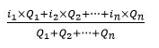 
      Орташа өлшемді пайыздық мөлшерлеме =
      мұнда:
      i1….in – n-ші кредит бойынша микрокредит беру туралы шартта белгіленген жылдық пайыздық мөлшерлеме (номиналды мөлшерлеме) (n – негізгі борыш бойынша берешегі бар микрокредиттердің жалпы саны);
      Q1…Qn – n-ші кредит бойынша микрокредит беру туралы шартта белгіленген негізгі борыш бойынша берешек (сыйақыларды, комиссияларды және тұрақсыздық айыбын (айыппұлды, өсімпұлды) есепке алмағанда).
      8. 2-кестенің 3, 6, 10 және 13-бағандары есепті кезеңнің соңында микрокредит бойынша негізгі борыш сомасын көрсетуге арналған.
      Негізгі борыш – сыйақыны, сыйақы бойынша мерзімі өткен берешекті, дисконтты (сыйлықақыны), құнсыздануға резервті, микрокредит бойынша тұрақсыздық айыбын (айыппұл, өсімпұл) есепке алмай, кредиттеу кезеңінің белгілі бір кезінде қарыз алушы микроқаржы ұйымына, кредиттік серіктестікке және ломбардқа төлейтін өтелмеген борыш сомасы.
      9. 1-кестенің 5, 9, 13 және 17-бағандары есепті кезеңде жасалған шарттардың (бірліктердің) жалпы санын көрсетуге арналған.
      10. 1-кестенің 6, 10, 14 және 18-бағандары есепті кезеңде микрокредит беру туралы шарттар жасалған қарыз алушылардың (бірліктердің) жалпы санын көрсетуге арналған.
      11. 2-кестенің 4, 8, 11 және 14-бағандары есепті кезеңнің соңында қолданыстағы шарттардың (бірліктердің) жалпы санын көрсетуге арналған.
      12. 2-кестенің 5, 9, 12 және 15-бағандары есепті кезеңнің соңына микрокредит беру туралы қолданыстағы шарттары бар қарыз алушылардың (бірліктердің) жалпы санын көрсетуге арналған.
      13. Берілген микрокредиттер туралы ақпарат микрокредит беру туралы шарттардың негізінде толтырылады.
      14. Мәліметтер болмаған жағдайда Нысан нөлдік қалдықтармен ұсынылады. Әкімшілік деректерді жинауға арналған нысан
      Ескерту. 12-қосымша 01.07.2023 дейін қолданыста болды – ҚР Ұлттық Банкі Басқармасының 22.05.2023 № 35 (алғашқы ресми жарияланған күнінен кейін күнтізбелік он күн өткен соң қолданысқа енгізіледі) қаулысымен. Әкімшілік деректерді жинауға арналған нысан
      Ескерту. Қаулы 13-қосымшамен толықтырылды - ҚР Ұлттық Банкі Басқармасының 22.05.2023 № 35 (алғашқы ресми жарияланған күнінен кейін күнтізбелік он күн өткен соң қолданысқа енгізіледі) қаулысымен.
      Қайда ұсынылады: Қазақстан Республикасы Ұлттық Банкінің аумақтық филиалына
      Әкімшілік деректер нысаны www.nationalbank.kz интернет-ресурсында орналастырылған Микроқаржы ұйымы берген, оның ішінде мерзімі өткен берешегі бар микрокредиттер туралы есеп
      Әкімшілік деректер нысанының индексі: MP_MFO
      Кезеңділігі: ай сайын
      Есепті кезеңі: 20___жылғы "___"___________ жағдай бойынша
      Ақпаратты ұсынатын тұлғалар тобы: микроқаржы ұйымы
      Әкімшілік деректер нысанын ұсыну мерзімі: ай сайын, есепті айдан кейінгі айдың 25 (жиырма бесіне) дейін (қоса алғанда)
      Кесте. Микроқаржы ұйымы берген, оның ішінде мерзімі өткен берешегі бар микрокредиттер туралы есеп
      (мың теңгемен)
      кестенің жалғасы:
      кестенің жалғасы:
      Атауы _________________________________________________________
      Мекенжайы_____________________________________________________
      Телефоны ______________________________________________________
      Электрондық поштасының мекенжайы______________________________
      Орындаушы____________________________                   ____________________ 
      тегі, аты және әкесінің аты (ол бар болса)             қолы, телефоны
      Есепке қол қою жөніндегі қызмет жүктелген басшы немесе тұлға
      _____________________________________                   ____________________ 
      тегі, аты және әкесінің аты (ол бар болса)                         қолы
      Күні 20__ жылғы "____" ______________ Микроқаржы ұйымы берген, оның ішінде мерзімі өткен берешегі бар микрокредиттер туралы есеп (индексі – MP_MFO, кезеңділігі – ай сайын) әкімшілік деректердің нысанын толтыру бойынша түсіндірме 1-тарау. Жалпы ережелер
      1. Осы түсіндірмеде "Микроқаржы ұйымы берген, оның ішінде мерзімі өткен берешегі бар микрокредиттер туралы есеп" әкімшілік деректер нысанын (бұдан әрі – Нысан) толтыру бойынша бірыңғай талаптар айқындалады.
      2. Нысан "Қазақстан Республикасының Ұлттық Банкі туралы" Қазақстан Республикасы Заңының 15-бабы екінші бөлігінің 65-2) тармақшасына, "Мемлекеттік статистика туралы" Қазақстан Республикасы Заңының 16-бабы 3-тармағының 2) тармақшасына және "Микроқаржылық қызмет туралы" Қазақстан Республикасы Заңының 27-бабы екінші бөлігінің 2) тармақшасына сәйкес әзірленді.
      3. Нысанды микроқаржы ұйымы ай сайын толтырады. Нысандағы деректер мың теңгемен толтырылады. 500 (бес жүз) теңгеден аз сома 0 (нөлге) дейін дөңгелектенеді, ал 500 (бес жүз) теңгеге тең және одан көп сома 1000 (бір мың) теңгеге дейін дөңгелектенеді.
      4. Нысанға есепке қол қою жөніндегі қызмет жүктелген басшы немесе тұлға және орындаушы қол қояды. 2-тарау. Нысанды толтыру бойынша түсіндірме
      5. Нысанда негізгі борыш және (немесе) есептелген сыйақы бойынша мерзімі өткен берешегі бар микрокредиттер туралы, сондай-ақ кредиттеу мақсаты бойынша негізгі борыш және (немесе) есептелген сыйақы бойынша мерзімі өткен берешегі жоқ микрокредиттер туралы мәліметтер көрсетіледі. Нысанды толтыру кезінде мәліметтер мынадай нақтылаудың сақталуын ескере отырып көрсетілуі керек:
      субъект типі бойынша барлығы микрокредиттер (жеке тұлғаларға, оның ішінде дара кәсіпкерлерге және заңды тұлғаларға микрокредиттер);
      мерзімі өткен берешегі бар (оның ішінде мерзімі өткен күндердің бөлінуінде) және мерзімі өткен берешегі жоқ микрокредиттер;
      кәсіпкерлік қызметті жүзеге асыруға байланысты және байланысты емес мақсатқа берілген микрокредиттер;
      міндеттемелердің орындалуын қамтамасыз етудің болуын немесе болмауын көрсетуді ескере отырып;
      "Микроқаржылық қызмет туралы" Қазақстан Республикасы Заңының 4-бабының 3-1-тармағына сәйкес келетін және сәйкес келмейтін микрокредиттер.
      6. 3-бағанда 5 және 7-бағандардағы белгілерді ескере отырып және 9-бағанды шегергенде 4, 5, 6, 7, 8-бағандардың қосындысы көрсетіледі.
      7. 5-бағанда дисконт минус белгісімен көрсетіледі.
      8. 7-бағанда теріс түзету минус белгісімен көрсетіледі.
      9. 1, 2 және 4-жолдарда микрокредиттер "кері репо" операциясын ескерілмей есепке алынады, "кері репо" операцияларының қосындысы 3-жолда көрсетіледі.
      10. 8-бағанда баланстық құнды есептеу кезінде ескерілетін есептелген тұрақсыздық айыбының (айыппұлдың, өсімпұлдың) қосындысы көрсетіледі.
      11. 9-бағанда резервтердің (провизиялардың) қосындысы абсолютті мәнде және қосу белгісімен көрсетіледі.
      12. 1-жолда 1.1 және 1.2-жолдар мәндерінің қосындысы көрсетіледі..
      13. 1.1-жолда 1.1.1 және 1.1.2-жолдар мәндерінің қосындысы көрсетіледі.
      14. 1.1.1-жолда 1.1.1.1 және 1.1.1.2-жолдар мәндерінің қосындысы көрсетіледі.
      15. 1.1.1.1-жолда 1.1.1.1.1 және 1.1.1.1.2-жолдар мәндерінің қосындысы көрсетіледі.
      16. 1.1.1.1.1-жолда 1.1.1.1.1.1 және 1.1.1.1.1.2-жолдар мәндерінің қосындысы көрсетіледі.
      17. 1.1.1.1.2-жолда 1.1.1.1.2.1 және 1.1.1.1.2.2-жолдар мәндерінің қосындысы көрсетіледі.
      18. 1.1.1.1.2.1-жолда 1.1.1.1.2.1.1, 1.1.1.1.2.1.2 және 1.1.1.1.2.1.3-жолдар мәндерінің қосындысы көрсетіледі.
      19. 1.1.1.1.2.2-жолда 1.1.1.1.2.2.1, 1.1.1.1.2.2.2 және 1.1.1.1.2.2.3-жолдар мәндерінің қосындысы көрсетіледі.
      20. 1.1.1.2-жолда 1.1.1.2.1 және 1.1.1.2.2-жолдар мәндерінің қосындысы көрсетіледі.
      21. 1.1.1.2.1-жолда 1.1.1.2.1.1 және 1.1.1.2.1.2-жолдар мәндерінің қосындысы көрсетіледі.
      22. 1.1.1.2.2-жолда 1.1.1.2.2.1 және 1.1.1.2.2.2-жолдар мәндерінің қосындысы көрсетіледі.
      23. 1.1.2-жолда 1.1.2.1 және 1.1.2.2-жолдар мәндерінің қосындысы көрсетіледі.
      24. 1.1.2.1-жолда 1.1.2.1.1 және 1.1.2.1.2-жолдар мәндерінің қосындысы көрсетіледі.
      25. 1.1.2.1.1-жолда 1.1.2.1.1.1 және 1.1.2.1.1.2- жолдар мәндерінің қосындысы көрсетіледі.
      26. 1.1.2.1.2-жолда 1.1.2.1.2.1 және 1.1.2.1.2.2-жолдар мәндерінің қосындысы көрсетіледі.
      27. 1.1.2.1.2.1-жолда 1.1.2.1.2.1.1, 1.1.2.1.2.1.2 және 1.1.2.1.2.1.3-жолдар мәндерінің қосындысы көрсетіледі.
      28. 1.1.2.1.2.1-жолда 1.1.2.1.2.1.1, 1.1.2.1.2.1.2 және 1.1.2.1.2.1.3-жолдар мәндерінің қосындысы көрсетіледі.
      29. 1.1.2.2-жолда 1.1.2.2.1 және 1.1.2.2.2-жолдар мәндерінің қосындысы көрсетіледі.
      30. 1.1.2.2.1-жолда 1.1.2.2.1.1 және 1.1.2.2.1.2-жолдар мәндерінің қосындысы көрсетіледі.
      31. 1.1.2.2.2-жолда 1.1.2.2.2.1 және 1.1.2.2.2.2-жолдар мәндерінің қосындысы көрсетіледі.
      32. 1.2-жолда 1.2.1 және 1.2.2-жолдар мәндерінің қосындысы көрсетіледі.
      33. 1.2.1-жолда 1.2.1.1 және 1.2.1.2-жолдар мәндерінің қосындысы көрсетіледі.
      34. 1.2.1.1-жолда 1.2.1.1.1 және 1.2.1.1.2-жолдар мәндерінің қосындысы көрсетіледі.
      35. 1.2.1.1.1-жолда 1.2.1.1.1.1 және 1.2.1.1.1.2-жолдар мәндерінің қосындысы көрсетіледі.
      36. 1.2.1.1.1.1-жолда 1.2.1.1.1.1.1, 1.2.1.1.1.1.2, 1.2.1.1.1.1.3, 1.2.1.1.1.1.4-жолдар мәндерінің қосындысы көрсетіледі.
      37. 1.2.1.1.1.2-жолда 1.2.1.1.1.2.1, 1.2.1.1.1.2.2, 1.2.1.1.1.2.3, 1.2.1.1.1.2.4-жолдар мәндерінің қосындысы көрсетіледі.
      38. 1.2.1.1.2-жолда 1.2.1.1.2.1 және 1.2.1.1.2.2-жолдар мәндерінің қосындысы көрсетіледі.
      39. 1.2.1.1.2.1-жолда 1.2.1.1.2.1.1, 1.2.1.1.2.1.2, 1.2.1.1.2.1.3-жолдар мәндерінің қосындысы көрсетіледі.
      40. 1.2.1.1.2.1.1-жолда 1.2.1.1.2.1.1.1, 1.2.1.1.2.1.1.2, 1.2.1.1.2.1.1.3, 1.2.1.1.2.1.1.4-жолдар мәндерінің қосындысы көрсетіледі.
      41. 1.2.1.1.2.1.2-жолда 1.2.1.1.2.1.2.1, 1.2.1.1.2.1.2.2, 1.2.1.1.2.1.2.3, 1.2.1.1.2.1.2.4-жолдар мәндерінің қосындысы көрсетіледі.
      42. 1.2.1.1.2.1.3-жолда 1.2.1.1.2.1.3.1, 1.2.1.1.2.1.3.2, 1.2.1.1.2.1.3.3, 1.2.1.1.2.1.3.4-жолдар мәндерінің қосындысы көрсетіледі.
      43. 1.2.1.1.2.2-жолда 1.2.1.1.2.2.1, 1.2.1.1.2.2.2, 1.2.1.1.2.2.3-жолдар мәндерінің қосындысы көрсетіледі.
      44. 1.2.1.1.2.2.1-жолда 1.2.1.1.2.2.1.1, 1.2.1.1.2.2.1.2, 1.2.1.1.2.2.1.3, 1.2.1.1.2.2.1.4-жолдар мәндерінің қосындысы көрсетіледі.
      45. 1.2.1.1.2.2.2-жолда 1.2.1.1.2.2.2.1, 1.2.1.1.2.2.2.2, 1.2.1.1.2.2.2.3, 1.2.1.1.2.2.2.4-жолдар мәндерінің қосындысы көрсетіледі.
      46. 1.2.1.1.2.2.3-жолда 1.2.1.1.2.2.3.1, 1.2.1.1.2.2.3.2, 1.2.1.1.2.2.3.3, 1.2.1.1.2.2.3.4-жолдар мәндерінің қосындысы көрсетіледі.
      47. 1.2.1.2-жолда 1.2.1.2.1 және 1.2.1.2.2-жолдар мәндерінің қосындысы көрсетіледі.
      48. 1.2.1.2.1-жолда 1.2.1.2.1.1 және 1.2.1.2.1.2-жолдар мәндерінің қосындысы көрсетіледі.
      49. 1.2.1.2.1.1-жолда 1.2.1.2.1.1.1, 1.2.1.2.1.1.2, 1.2.1.2.1.1.3, 1.2.1.2.1.1.4-жолдар мәндерінің қосындысы көрсетіледі.
      50. 1.2.1.2.1.2-жолда 1.2.1.2.1.2.1, 1.2.1.2.1.2.2, 1.2.1.2.1.2.3, 1.2.1.2.1.2.4-жолдар мәндерінің қосындысы көрсетіледі.
      51. 1.2.1.2.2-жолда 1.2.1.2.2.1 және 1.2.1.2.2.2-жолдар мәндерінің қосындысы көрсетіледі.
      52. 1.2.1.2.2.1-жолда 1.2.1.2.2.1.1, 1.2.1.2.2.1.2, 1.2.1.2.2.1.3, 1.2.1.2.2.1.4-жолдар мәндерінің қосындысы көрсетіледі.
      53. 1.2.1.2.2.2-жолда 1.2.1.2.2.2.1, 1.2.1.2.2.2.2, 1.2.1.2.2.2.3, 1.2.1.2.2.2.4-жолдар мәндерінің қосындысы көрсетіледі.
      54. 1.2.2-жолда 1.2.2.1 және 1.2.2.2-жолдар мәндерінің қосындысы көрсетіледі.
      55. 1.2.2.1-жолда 1.2.2.1.1 және 1.2.2.1.2-жолдар мәндерінің қосындысы көрсетіледі.
      56. 1.2.2.1.1-жолда 1.2.2.1.1.1 және 1.2.2.1.1.2-жолдар мәндерінің қосындысы көрсетіледі.
      57. 1.2.2.1.1.1-жолда 1.2.2.1.1.1.1, 1.2.2.1.1.1.2, 1.2.2.1.1.1.3, 1.2.2.1.1.1.4-жолдар мәндерінің қосындысы көрсетіледі.
      58. 1.2.2.1.1.2-жолда 1.2.2.1.1.2.1, 1.2.2.1.1.2.2, 1.2.2.1.1.2.3, 1.2.2.1.1.2.4-жолдар мәндерінің қосындысы көрсетіледі.
      59. 1.2.2.1.2-жолда 1.2.2.1.2.1 және 1.2.2.1.2.2-жолдар мәндерінің қосындысы көрсетіледі.
      60. 1.2.2.1.2.1-жолда 1.2.2.1.2.1.1, 1.2.2.1.2.1.2 және 1.2.2.1.2.1.3-жолдар мәндерінің қосындысы көрсетіледі.
      61. 1.2.2.1.2.1.1-жолда 1.2.2.1.2.1.1.1, 1.2.2.1.2.1.1.2, 1.2.2.1.2.1.1.3, 1.2.2.1.2.1.1.4-жолдар мәндерінің қосындысы көрсетіледі.
      62. 1.2.2.1.2.1.2-жолда 1.2.2.1.2.1.2.1, 1.2.2.1.2.1.2.2, 1.2.2.1.2.1.2.3, 1.2.2.1.2.1.2.4-жолдар мәндерінің қосындысы көрсетіледі.
      63. 1.2.2.1.2.1.3-жолда 1.2.2.1.2.1.3.1, 1.2.2.1.2.1.3.2, 1.2.2.1.2.1.3.3, 1.2.2.1.2.1.3.4-жолдар мәндерінің қосындысы көрсетіледі.
      64. 1.2.2.1.2.2-жолда 1.2.2.1.2.2.1, 1.2.2.1.2.2.2, 1.2.2.1.2.2.3-жолдар мәндерінің қосындысы көрсетіледі.
      65. 1.2.2.1.2.2.1-жолда 1.2.2.1.2.2.1.1, 1.2.2.1.2.2.1.2, 1.2.2.1.2.2.1.3, 1.2.2.1.2.2.1.4-жолдар мәндерінің қосындысы көрсетіледі.
      66. 1.2.2.1.2.2.2-жолда 1.2.2.1.2.2.2.1, 1.2.2.1.2.2.2.2, 1.2.2.1.2.2.2.3, 1.2.2.1.2.2.2.4-жолдар мәндерінің қосындысы көрсетіледі.
      67. 1.2.2.1.2.2.3-жолда 1.2.2.1.2.2.3.1, 1.2.2.1.2.2.3.2, 1.2.2.1.2.2.3.3, 1.2.2.1.2.2.3.4-жолдар мәндерінің қосындысы көрсетіледі.
      68. 1.2.2.2-жолда 1.2.2.2.1 және 1.2.2.2.2-жолдар мәндерінің қосындысы көрсетіледі.
      69. 1.2.2.2.1-жолда 1.2.2.2.1.1 және 1.2.2.2.1.2-жолдар мәндерінің қосындысы көрсетіледі.
      70. 1.2.2.2.1.1-жолда 1.2.2.2.1.1.1, 1.2.2.2.1.1.2, 1.2.2.2.1.1.3, 1.2.2.2.1.1.4-жолдар мәндерінің қосындысы көрсетіледі.
      71. 1.2.2.2.1.2-жолда 1.2.2.2.1.2.1, 1.2.2.2.1.2.2, 1.2.2.2.1.2.3, 1.2.2.2.1.2.4-жолдар мәндерінің қосындысы көрсетіледі.
      72. 1.2.2.2.2-жолда 1.2.2.2.2.1 және 1.2.2.2.2.2-жолдар мәндерінің қосындысы көрсетіледі.
      73. 1.2.2.2.2.1-жолда 1.2.2.2.2.1.1, 1.2.2.2.2.1.2, 1.2.2.2.2.1.3, 1.2.2.2.2.1.4.-жолдар мәндерінің қосындысы көрсетіледі
      74. 1.2.2.2.2.2-жолда 1.2.2.2.2.2.1, 1.2.2.2.2.2.2, 1.2.2.2.2.2.3, 1.2.2.2.2.2.4-жолдар мәндерінің қосындысы көрсетіледі.
      75. 2-жолда 2.1 және 2.2-жолдар мәндерінің қосындысы көрсетіледі.
      76. 2.1-жолда 2.1.1 және 2.1.2-жолдар мәндерінің қосындысы көрсетіледі.
      77. 2.2-жолда 2.2.1 және 2.2.2-жолдар мәндерінің қосындысы көрсетіледі.
      78. 2.2.1-жолда 2.2.1.1, 2.2.1.2, 2.2.1.3, 2.2.1.4-жолдар мәндерінің қосындысы көрсетіледі.
      79. 2.2.2-жолда 2.2.2.1, 2.2.2.2, 2.2.2.3, 2.2.2.4-жолдар мәндерінің қосындысы көрсетіледі.
      80. 4-жолда 3, 4.1, 4.2, 4.3, 4.4 және 4.5-жолдар мәндерінің қосындысы көрсетіледі.
      81. 4.1-жолда 1.1 және 2.1-жолдар мәндерінің қосындысы көрсетіледі.
      82. 4.2-жолда 1.2.1.1.1.1.1, 1.2.1.1.1.2.1, 1.2.1.1.2.1.1.1, 1.2.1.1.2.1.2.1, 1.2.1.1.2.1.3.1, 1.2.1.1.2.2.1.1, 1.2.1.1.2.2.2.1, 1.2.1.1.2.2.3.1, 1.2.1.2.1.1.1, 1.2.1.2.1.2.1, 1.2.1.2.2.1.1, 1.2.1.2.2.2.1, 1.2.2.1.1.1.1, 1.2.2.1.1.2.1, 1.2.2.1.2.1.1.1, 1.2.2.1.2.1.2.1, 1.2.2.1.2.1.3.1 1.2.2.1.2.2.1.1, 1.2.2.1.2.2.2.1, 1.2.2.1.2.2.3.1, 1.2.2.2.1.1.1, 1.2.2.2.1.2.1, 1.2.2.2.2.1.1, 1.2.2.2.2.2.1, 2.2.1.1, 2.2.2.1-жолдар мәндерінің қосындысы көрсетіледі.
      83. 4.3-жолда 1.2.1.1.1.1.2, 1.2.1.1.1.2.2, 1.2.1.1.2.1.1.2, 1.2.1.1.2.1.2.2, 1.2.1.1.2.1.3.2, 1.2.1.1.2.2.1.2, 1.2.1.1.2.2.2.2, 1.2.1.1.2.2.3.2, 1.2.1.2.1.1.2, 1.2.1.2.1.2.2, 1.2.1.2.2.1.2, 1.2.1.2.2.2.2, 1.2.2.1.1.1.2, 1.2.2.1.1.2.2, 1.2.2.1.2.1.1.2, 1.2.2.1.2.1.2.2, 1.2.2.1.2.1.3.2, 1.2.2.1.2.2.1.2, 1.2.2.1.2.2.2.2, 1.2.2.1.2.2.3.2, 1.2.2.2.1.1.2, 1.2.2.2.1.2.2, 1.2.2.2.2.1.2, 1.2.2.2.2.2.2, 2.2.1.2, 2.2.2.2-жолдар мәндерінің қосындысы көрсетіледі.
      84. 4.4-жолда 1.2.1.1.1.1.3, 1.2.1.1.1.2.3, 1.2.1.1.2.1.1.3, 1.2.1.1.2.1.2.3, 1.2.1.1.2.1.3.3, 1.2.1.1.2.2.1.3, 1.2.1.1.2.2.2.3, 1.2.1.1.2.2.3.3, 1.2.1.2.1.1.3, 1.2.1.2.1.2.3, 1.2.1.2.2.1.3, 1.2.1.2.2.2.3, 1.2.2.1.1.1.3, 1.2.2.1.1.2.3, 1.2.2.1.2.1.1.3, 1.2.2.1.2.1.2.3, 1.2.2.1.2.1.3.3, 1.2.2.1.2.2.1.3, 1.2.2.1.2.2.2.3, 1.2.2.1.2.2.3.3, 1.2.2.2.1.1.3, 1.2.2.2.1.2.3, 1.2.2.2.2.1.3, 1.2.2.2.2.2.3, 2.2.1.3, 2.2.2.3-жолдар мәндерінің қосындысы көрсетіледі.
      85. 4.5-жолда 1.2.1.1.1.1.4, 1.2.1.1.1.2.4, 1.2.1.1.2.1.1.4, 1.2.1.1.2.1.2.4, 1.2.1.1.2.1.3.4, 1.2.1.1.2.2.1.4, 1.2.1.1.2.2.2.4, 1.2.1.1.2.2.3.4, 1.2.1.2.1.1.4, 1.2.1.2.1.2.4, 1.2.1.2.2.1.4, 1.2.1.2.2.2.4, 1.2.2.1.1.1.4, 1.2.2.1.1.2.4, 1.2.2.1.2.1.1.4, 1.2.2.1.2.1.2.4, 1.2.2.1.2.1.3.4, 1.2.2.1.2.2.1.4, 1.2.2.1.2.2.2.4, 1.2.2.1.2.2.3.4, 1.2.2.2.1.1.4, 1.2.2.2.1.2.4, 1.2.2.2.2.1.4, 1.2.2.2.2.2.4, 2.2.1.4, 2.2.2.4-жолдар мәндерінің қосындысы көрсетіледі.
      86. 4.2, 4.3, 4.4 және 4.5-жолдар мәндерінің қосындысы 1.2 және 2.2-жолдар мәндерінің қосындысына тең.
      87. Мәліметтер болмаған жағдайда Нысан нөлдік қалдықтармен ұсынылады. Микроқаржылық қызметті жүзеге асыратын ұйымның есептілікті ұсыну қағидалары
      Ескерту. Қаулы 14-қосымшамен толықтырылды - ҚР Ұлттық Банкі Басқармасының 22.05.2023 № 35 (алғашқы ресми жарияланған күнінен кейін күнтізбелік он күн өткен соң қолданысқа енгізіледі) қаулысымен. 1-тарау. Жалпы ережелер
      1. Осы Микроқаржылық қызметті жүзеге асыратын ұйымның есептілікті ұсыну қағидалары "Қазақстан Республикасының Ұлттық Банкі туралы" Қазақстан Республикасы Заңының 15-бабы екінші бөлігінің 65-2) тармақшасына, "Мемлекеттік статистика туралы" Қазақстан Республикасы Заңының 16-бабы 3-тармағының 2) тармақшасына және "Микроқаржылық қызмет туралы" Қазақстан Республикасы Заңының 27-бабы екінші бөлігінің 2) тармақшасына сәйкес әзірленді. 2-тарау. Есептілікті ұсыну тәртібі
      2. Есептілік "Қазақстан Республикасы Ұлттық Банкінің Веб-порталы" ақпараттық жүйесін пайдалану арқылы электрондық форматта Қазақстан Республикасы Ұлттық Банкінің аумақтық филиалына (микроқаржылық қызметті жүзеге асыратын ұйымның орналасқан жері бойынша) ұсынылады.
      3. Есептілікте деректер Қазақстан Республикасының ұлттық валютасы – теңгемен көрсетіледі.
      4. Есептілікті жасау кезінде пайдаланылатын өлшем бірлігі мың теңгемен білгіленеді. Есепте 500 (бес жүз) теңгеден аз сома 0 (нөлге) дейін дөңгелектенеді, ал 500 (бес жүз) теңгеге тең және одан көп сома 1000 (бір мың) теңгеге дейін дөңгелектенеді.
      5. Микроқаржылық қызметті жүзеге асыратын ұйымның есепке қол қою жөніндегі қызмет жүктелген басшы немесе тұлғасы және орындаушы электрондық цифрлық қолтаңба арқылы қол қойған есептілік электрондық форматта сақталады.
					© 2012. Қазақстан Республикасы Әділет министрлігінің «Қазақстан Республикасының Заңнама және құқықтық ақпарат институты» ШЖҚ РМК
				
      Ұлттық Банк Төрағасы

Е. Досаев
Қазақстан Республикасы
Ұлттық Банкі Басқармасының
2019 жылғы 28 қарашадағы
№ 222 қаулысына
1-қосымшаҚазақстан Республикасы
Ұлттық Банкі Басқармасының
2019 жылғы 28 қарашадағы
№ 222 қаулысына
2-қосымшаНысан(мың теңгемен)
Көрсеткіш коды 
Сыныптауға сәйкес жеке және заңды тұлғаларға берілген микрокредиттер бойынша активтер тобы
Негізгі борыш
Есептелген сыйақы
Дисконт (сыйлықақы)
1
2
3
4
5
100
Стандартты
110
жеке тұлғаларға, оның ішінде 
111
біртекті портфельге енгізілгендер
112
біртекті портфельге енгізілмегендер
120
заңды тұлғаларға, оның ішінде
121
біртекті портфельге енгізілгендер
122
біртекті портфельге енгізілмегендер
200
Күмәнді, барлығы
210
жеке тұлғаларға, оның ішінде 
211
біртекті портфельге енгізілгендер
212
біртекті портфельге енгізілмегендер
220
заңды тұлғаларға, оның ішінде
221
біртекті портфельге енгізілгендер
222
біртекті портфельге енгізілмегендер
300
1-санатты күмәнді (провизиялар мөлшері = 0,01%-5%)
310
жеке тұлғаларға, оның ішінде 
311
біртекті портфельге енгізілгендер
312
біртекті портфельге енгізілмегендер
320
заңды тұлғаларға, оның ішінде
321
біртекті портфельге енгізілгендер
322
біртекті портфельге енгізілмегендер
400
2-санатты күмәнді (провизиялар мөлшері = 5,01%-10%)
410
жеке тұлғаларға, оның ішінде 
411
біртекті портфельге енгізілгендер
412
біртекті портфельге енгізілмегендер
420
заңды тұлғаларға, оның ішінде
421
біртекті портфельге енгізілгендер
422
біртекті портфельге енгізілмегендер
500
3-санатты күмәнді (провизиялар мөлшері = 10,01%-20%)
510
жеке тұлғаларға, оның ішінде 
511
біртекті портфельге енгізілгендер
512
біртекті портфельге енгізілмегендер
520
заңды тұлғаларға, оның ішінде
521
біртекті портфельге енгізілгендер
522
біртекті портфельге енгізілмегендер
600
4-санатты күмәнді (провизиялар мөлшері = 20,01%-25%)
610
жеке тұлғаларға, оның ішінде 
611
біртекті портфельге енгізілгендер
612
біртекті портфельге енгізілмегендер
620
заңды тұлғаларға, оның ішінде
621
біртекті портфельге енгізілгендер
622
біртекті портфельге енгізілмегендер
700
5-санатты күмәнді (провизиялар мөлшері = 25,01%-50%)
710
жеке тұлғаларға, оның ішінде 
711
біртекті портфельге енгізілгендер
712
біртекті портфельге енгізілмегендер
720
заңды тұлғаларға, оның ішінде
721
біртекті портфельге енгізілгендер
722
біртекті портфельге енгізілмегендер
800
Үмітсіз (провизиялар мөлшері = 50,01%-100%)
810
жеке тұлғаларға, оның ішінде 
811
біртекті портфельге енгізілгендер
812
біртекті портфельге енгізілмегендер
820
заңды тұлғаларға, оның ішінде
821
біртекті портфельге енгізілгендер
822
біртекті портфельге енгізілмегендер
900
Жеке және заңды тұлғаларға берілген микрокредиттер бойынша активтердің барлығы
Уақтылы өтемегені үшін тұрақсыздық айыбы (айыппұл, өсімпұл)
Нақты құрылған провизиялардың сомасы
Міндеттемелердің орындалуын қамтамасыз ету құны
6
7
8Жеке және заңды тұлғаларға
берілген микрокредиттер
бойынша активтерді сыныптау
туралы есеп нысанына
қосымшаҚазақстан Республикасы
Ұлттық Банкі Басқармасының
2019 жылғы 28 қарашадағы
№ 222 қаулысына
3-қосымшаНысан (мың теңгемен)
р/с №
Сыныптауға сәйкес берілген микрокредиттер бойынша шартты міндеттемелер тобы
Берілген микрокредиттер бойынша шартты міндеттемелердің жалпы сомасы
Провизиялардың мөлшері (пайызбен)
нақты құрылған провизиялардың жалпы сомасы 
1
2
3
4
5
1
Стандартты
0
2
Күмәнді
3
1-санатты күмәнді
0,01-5
4
2-санатты күмәнді
5,01-10
5
3-санатты күмәнді
10,01-20
6
4-санатты күмәнді
20,01-25
7
5-санатты күмәнді
25,01-50
8
Үмітсіз
50,01-100
9
БарлығыБерілген микрокредиттер
бойынша шартты 
міндеттемелерді сыныптау 
туралы есептің нысанына
қосымшаҚазақстан Республикасы
Ұлттық Банкі Басқармасының
2019 жылғы 28 қарашадағы
№ 222 қаулысына
4-қосымшаНысан
Көрсеткіш коды
Қызметтің қосымша түрінің атауы
Есепті кезеңнің соңындағы шарттардың саны, бірлігі
оның ішінде, есепті кезеңде жасалған шарттардың саны, бірлігі
Есепті кезеңнің соңындағы контрагент саны, бірлігі
Қызмет қосымша түрінен (түрлерінен) алынған кіріс, мың теңге
1
2
3
4
5
6
01
Қазақстан Республикасының резиденттерінен және бейрезиденттерінен қарыз тарту (кәсіпкерлік қызмет ретінде азаматтардан қарыз түрінде ақша тартуды қоспағанда)
02
өз активтерін бағалы қағаздарға және өзге де қаржы құралдарына инвестициялау
03
микрокредиттер беру жөніндегі қызметке байланысты мәселелер бойынша консультациялық қызметтер көрсету
04
өз мүлкін мүліктік жалға (жалдауға) беру
05
меншікті мүлкін өткізу
06
лизингтік қызметті жүзеге асыру
07
ақпарат жеткізгіштердің кез келген түрінде микроқаржы ұйымдары қызметінің мәселелері бойынша арнаулы әдебиетті өткізу
08
төлем агентінің және қосалқы төлем агентінің функцияларын жүзеге асыру
09
Қазақстан Республикасы резидент-сақтандыру ұйымдарының атынан және тапсырмасы бойынша сақтандыру агенті ретінде сақтандыру шарттарын жасасу
10
Қазақстан Республикасының заңнамасына сәйкес электрондық ақша жүйесі агентінің функцияларын жүзеге асыру
11
факторингтік операциялар: тауарларды (жұмыстарды, көрсетілетін қызметтерді) сатып алушыдан төлем жасамау тәуекелін қабылдай отырып, төлемді талап ету құқықтарын сатып алу
12
форфейтингтік операциялар (форфетирлеу): тауарларды (жұмыстарды, көрсетілетін қызметтерді) сатып алушының борыштық міндеттемесін сатушыға айналым түспейтін жолмен вексель сатып алу арқылы төлеу
13
кепілдіктерді, кепілгерліктерді және ақшалай нысанда орындауды көздейтін өзге де міндеттемелерді беру 
14
Қосымша қызмет түрлері бойынша барлығы Қызметтің қосымша түрлерін
жүзеге асыру нәтижелері
туралы есептің нысанына
қосымшаҚазақстан Республикасы
Ұлттық Банкі Басқармасының
2019 жылғы 28 қарашадағы
№ 222 қаулысына
5-қосымшаНысан
Көрсеткіш коды 
Көрсеткіш атауы
Саны (сомасы)
1
2
3
10
Есепті кезеңде электрондық тәсілмен (онлайн микрокредиттер) берілген микрокредиттердің (бұдан әрі - онлайн микрокредиттер) саны (бірлігі)
20
Есепті кезеңде берілген онлайн микрокредиттер (мың теңге)
30
Есепті кезеңде берілген онлайн микрокредиттер бойынша анықталған алаяқтық фактілерінің саны (бірлігі)
оның ішінде анықталған (бірлігі):
31
дербес микроқаржы ұйымы анықтаған (бірлігі)
32
жеке тұлғалардың жолданымдары бойынша (бірлігі)
33
құқық қорғау органдарының ақпараты бойынша (бірлігі)
40
Есепті кезеңнің соңына алаяқтық фактілері анықталған берілген онлайн микрокредиттер бойынша берешек сомасы (мың теңге)
50
Онлайн микрокредиттер бойынша алаяқтық фактілері бойынша құқық қорғау органдарына түскен өтініштер саны (бірлігі)
60
Алаяқтық фактілері анықталған және оларға қатысты сыйақыны, тұрақсыздық айыбын (айыппұл, өсімпұл) есептеу жалғасып отырған онлайн микрокредиттер (бірлігі)
61
есепті кезеңнің соңындағы жағдай бойынша саны (бірлігі)
62
есепті кезеңнің соңындағы жағдай бойынша берешек сомасы (мың теңге)
70
Микроқаржы ұйымы алаяқтық фактісін анықтауға байланысты шаралар қабылдаған онлайн микрокредиттердің саны (бірлігі), оның ішінде:
71
сыйақы (бірлік) есептеу тоқтатыла тұрған онлайн микрокредиттердің саны (бірлігі)
72
шағым-талап-арыз жұмысы тоқтатыла тұрған онлайн микрокредиттердің саны (бірлігі)
73
кредиттік тарихты түзету жүргізілген онлайн микрокредиттердің саны (бірлігі)Электрондық тәсілмен 
берілген микрокредиттер 
(онлайн микрокредиттер)
және олар бойынша анықталған 
алаяқтық фактілері туралы
есеп нысанына
қосымшаҚазақстан Республикасы
Ұлттық Банкі Басқармасының
2019 жылғы 28 қарашадағы
№ 222 қаулысына
6-қосымша
Көрсеткіш коды
Көрсеткіштің атауы
заңды тұлғаның БСН
Заңды тұлғаның атауы
Баланстық құны 
(мың теңге)
1
2
3
4
5
10
Жай акциялар, барлығы
11
…
20
Артықшылықты акциялар, барлығы
21
…
30
Салымдар мен пайлар, барлығы
31
…
40
Облигациялар, барлығы
41
…
50
Заңды тұлғалардың капиталына инвестициялардың барлығы
Саны
(дана)
Заңды тұлғаның жарғылық капиталына қатысу үлесі (%-бен)
Сатып алынған күні
Ескертпе
6
7
8
9Заңды тұлғалардың капиталына
инвестициялардың құрылымы
туралы есеп нысанына
қосымшаҚазақстан Республикасы
Ұлттық Банкі Басқармасының
2019 жылғы 28 қарашадағы
222 қаулысына
7-қосымша(мың теңгемен)
р/с№ 
Заңды тұлғаның атауы немесе кредитор жеке тұлғаның тегі, аты және әкесінің аты (бар болса)
Кредитордың сәйкестендіру нөмірі 
Кредитордың тіркелген елі
1
2
3
4
1
…
10
11
Жиынтығы
Алынған қарыздар
Алынған қарыздар
Алынған қарыздар
Алынған қарыздар
Алынған қарыздар
Алынған қарыздар
Айналысқа шығарылған бағалы қағаздар
Айналысқа шығарылған бағалы қағаздар
Айналысқа шығарылған бағалы қағаздар
ұзақ мерзімді
ұзақ мерзімді
ұзақ мерзімді
қысқа мерзімді
қысқа мерзімді
қысқа мерзімді
барлығы
оның ішінде шетел валютасымен
валюта коды
барлығы
оның ішінде шетел валютасымен
валюта коды
барлығы
оның ішінде шетел валютасымен
валюта коды
5
6
7
8
9
10
11
12
13
Кредиторлық берешек
Кредиторлық берешек
Кредиторлық берешек
Кредиторлық берешек
Кредиторлық берешек
Кредиторлық берешек
ұзақ мерзімді
ұзақ мерзімді
ұзақ мерзімді
қысқа мерзімді
қысқа мерзімді
қысқа мерзімді
барлығы
оның ішінде шетел валютасымен
валюта коды
барлығы
оның ішінде шетел валютасымен
валюта коды
14
15
16
17
18
19
Басқа да көздер
Басқа да көздер
Басқа да көздер
Басқа да көздер
Барлығы
барлығы
оның ішінде шетел валютасымен
валюта коды
Ескертпе
Барлығы
20
21
22
23
24Тартылған ақшаның негізгі 
көздері туралы есеп нысанына 
қосымшаҚазақстан Республикасы
Ұлттық Банкі Басқармасының
2019 жылғы 28 қарашадағы
222 қаулысына
8-қосымшаНысан
Көрсеткіш коды 
Атауы
Баланстық құны, барлығы
1
2
3
100
Заңды тұлғаларға берілген микрокредиттер
110
Заңды тұлғаларға берілген, негізгі борыш және (немесе) есептелген сыйақы бойынша мерзімі өткен берешегі жоқ микрокредиттер:
111
міндеттеменің орындалуын қамтамасыз етпей
112
міндеттеменің орындалуын қамтамасыз етумен
120
Заңды тұлғаларға берілген, негізгі борыш және (немесе) есептелген сыйақы бойынша мерзімі өткен берешегі бар микрокредиттер
130
міндеттеменің орындалуын қамтамасыз етпей берілген, оның ішінде:
131
1 күннен 30 күнге дейін
132
31 күннен 60 күнге дейін 
133
61 күннен 90 күнге дейін 
134
90 күннен астам
140
міндеттеменің орындалуын қамтамасыз ете отырып берілген, оның ішінде:
141
1 күннен 30 күнге дейін
142
31 күннен 60 күнге дейін 
143
61 күннен 90 күнге дейін 
144
90 күннен астам
 200
Жеке тұлғаларға берілген микрокредиттер
300
Жеке тұлғаларға берілген , негізгі борыш және (немесе) есептелген сыйақы бойынша мерзімі өткен берешегі жоқ микрокредиттер, оның ішінде:
310
міндеттеменің орындалуын қамтамасыз етпей берілген, оның ішінде:
310.1
дара кәсіпкерлерге берілген
320
тұтынушылық мақсаттарға, оның ішінде:
320.1
дара кәсіпкерлерге берілген
330
басқа да мақсаттарға, оның ішінде:
330.1
дара кәсіпкерлерге берілген
340
міндеттеменің орындалуын қамтамасыз ете отырып берілген, оның ішінде:
340.1
дара кәсіпкерлерге берілген
350
тұтынушылық мақсаттарға, оның ішінде:
350.1
дара кәсіпкерлерге берілген
360
басқа да мақсаттарға, оның ішінде:
360.1
дара кәсіпкерлерге берілген
400
Жеке тұлғаларға арналған, негізгі борыш және (немесе) есептелген сыйақы бойынша мерзімі өткен берешегі бар микрокредиттер, оның ішінде:
410
міндеттеменің орындалуын қамтамасыз етпей берілген, оның ішінде:
 410.1 
дара кәсіпкерлерге берілген
420
тұтынушылық мақсаттарға, оның ішінде:
421
1 күннен 30 күнге дейін
422
31 күннен 60 күнге дейін 
423
61 күннен 90 күнге дейін 
424
90 күннен астам
420.1
оның ішінде дара кәсіпкерлерге берілген микрокредиттер
430
басқа да мақсаттарға, оның ішінде:
431
1 күннен 30 күнге дейін
432
31 күннен 60 күнге дейін 
433
61 күннен 90 күнге дейін 
434
90 күннен астам
430.1
оның ішінде дара кәсіпкерлерге берілген микрокредиттер
440
міндеттеменің орындалуын қамтамасыз ете отырып берілген, оның ішінде:
 440.1
оның ішінде дара кәсіпкерлерге берілген микрокредиттер
450
тұтынушылық мақсаттарға, оның ішінде:
451
1 күннен 30 күнге дейін
452
31 күннен 60 күнге дейін 
453
61 күннен 90 күнге дейін 
454
90 күннен астам
 450.1
оның ішінде дара кәсіпкерлерге берілген микрокредиттер
460
басқа да мақсаттарға, оның ішінде:
461
1 күннен 30 күнге дейін
462
31 күннен 60 күнге дейін 
463
61 күннен 90 күнге дейін 
464
90 күннен астам
460.1
оның ішінде дара кәсіпкерлерге берілген микрокредиттер
500
"Кері репо" операциялары
600
Микрокредиттер жиынтығы (кредиттік портфель), оның ішінде:
610
Негізгі борыш және (немесе) есептелген сыйақы бойынша мерзімі өткен берешегі жоқ микрокредиттер жиынтығы
620
Мерзімі өткен берешегі 1 күннен 30 күнге дейін болатын микрокредиттер жиынтығы
630
Мерзімі өткен берешегі 31 күннен 60 күнге дейін болатын микрокредиттер жиынтығы
640
Мерзімі өткен берешегі 61 күннен 90 күнге дейін болатын микрокредиттер жиынтығы
650
Мерзімі өткен берешегі 90 күннен асатын микрокредиттер жиынтығы
оның ішінде
оның ішінде
оның ішінде
оның ішінде
оның ішінде
оның ішінде
Негізгі борыш
Дисконт, сыйақы
Есептелген сыйақы
Оң немесе теріс түзету
Резервтер (провизиялар)
Баланстық құнын есептеу кезінде ескерілетін тұрақсыздық айыбы (айыппұл, өсімпұл),
4
5
6
7
8
9
Міндеттеменің орындалуын қамтамасыз ету құны
Міндеттеменің орындалуын қамтамасыз ету құны
Барлығы
оның ішінде резервтерді (провизияларды) есептеу кезінде қосылатын міндеттеменің орындалуын қамтамасыз ету құны
10
11Кредиттік серіктестік жеке
және заңды тұлғаларға
 берген, оның ішінде мерзімі
өткен берешегі бар 
микрокредиттер
туралы есеп нысанына
қосымшаҚазақстан Республикасы
Ұлттық Банкі Басқармасының
2019 жылғы 28 қарашадағы
№ 222 қаулысына
9-қосымша(мың теңгемен)
Р/с
№
Атауы
Баланстық құны, барлығы
оның ішінде
оның ішінде
оның ішінде
Р/с
№
Атауы
Баланстық құны, барлығы
Негізгі борыш
Дисконт, сыйлықақы
Есептелген сыйақы
1
2
3
4
5
6
1.
Мерзімі өткен берешегі жоқ микрокредиттер, оның ішінде мыналар кепілге қойылған:
1.1
көлік құралдары
1.2
зергерлік бұйымдар
1.3
аудио, бейне және тұрмыстық техника
1.4
өзге
2.
Негізгі борыш және (немесе) есептелген сыйақы бойынша мерзімі өткен берешегі бар микрокредиттер, оның ішінде мыналар кепілге қойылған:
2.1
көлік құралдары
2.1.1
1 - 30 күнге дейін
2.1.2
31 - 60 күнге дейін
2.1.3
61 - 90 күнге дейін
2.1.4
90 күннен астам
2.2.
зергерлік бұйымдар
2.2.1
1 - 30 күнге дейін
2.2.2
31 - 60 күнге дейін
2.2.3
61 - 90 күнге дейін
2.2.4
90 күннен астам
2.3
аудио, бейне және тұрмыстық техника
2.3.1
1 - 30 күнге дейін
2.3.2
31 - 60 күнге дейін
2.3.3
61 - 90 күнге дейін
2.3.4
90 күннен астам
2.4
өзге
2.4.1
1 - 30 күнге дейін
2.4.2
31 - 60 күнге дейін
2.4.3
61 - 90 күнге дейін
2.4.4
90 күннен астам
3
Барлығы
оның ішінде
оның ішінде
Шарттар саны
Қарыз алушылар саны
Оң немесе теріс түзету
Резервтер (провизиялар)
Шарттар саны
Қарыз алушылар саны
7
8
9
10
…Жеке тұлғаларға жеке
пайдалануға
арналған мүлікті кепілге
қоя отырып берілген, оның
ішінде
негізгі борыш және (немесе)
есептелген
сыйақы бойынша мерзімі өткен
берешегі бар микрокредиттер
туралы есеп нысанына
қосымшаҚазақстан Республикасы
Ұлттық Банкі Басқармасының
2019 жылғы 28 қарашадағы
№ 222 қаулысына
10-қосымшаНысан(мың теңгемен)
Көрсеткіш коды 
Көрсеткіштердің атауы
Кезең басындағы кредиттік портфель
Есепті кезеңде берілген микрокредиттер
Есепті кезеңде кредиттік портфельді өтеу 
1
2
3
4
5
100
Барлық микрокредиттер 
200
Заңды тұлғаларға микрокредиттер, оның ішінде
210
шағын кәсіпкерлік субъектілеріне
220
орта кәсіпкерлік субъектілеріне
230
ірі кәсіпкерлік субъектілеріне
300
Жеке тұлғаларға микрокредиттер, оның ішінде
300.1
оның ішінде дара кәсіпкерлерге
310
тұтынушылық мақсаттарға
320
кәсіпкерлік мақсаттарға
Кредиттік портфельдің өзгеруіне әсер еткен операциялар
Кезең соңындағы кредиттік портфель
Ескертпе
6
7
8Есепті кезеңде берілген
қарыздар бойынша өзгерістер
туралы есеп нысанына
қосымшаҚазақстан Республикасы
Ұлттық Банкі Басқармасының
2019 жылғы 28 қарашадағы
№ 222 қаулысына
11-қосымшаНысан 
Р/с №
Экономикалық қызмет түрі
Заңды тұлғалар
Заңды тұлғалар
Заңды тұлғалар
Заңды тұлғалар
Р/с №
Экономикалық қызмет түрі
Есепті кезеңде берілген кредиттер,
мың теңге
Орташа өлшемді мөлшерлеме, пайызбен
Шарттар, бірліктер саны
Қарыз алушылар, бірліктер саны
1
2
3
4
5
6
1
Барлығы:
Жеке тұлғалар
Жеке тұлғалар
Жеке тұлғалар
Жеке тұлғалар
Есепті кезеңде берілген кредиттер,
мың теңге
Орташа өлшемді мөлшерлеме, пайызбен
Шарттар, бірліктер саны
Қарыз алушылар, бірліктер саны
7
8
9
10
оның ішінде жеке тұлғалар – дара кәсіпкерлер
оның ішінде жеке тұлғалар – дара кәсіпкерлер
оның ішінде жеке тұлғалар – дара кәсіпкерлер
оның ішінде жеке тұлғалар – дара кәсіпкерлер
Есепті кезеңде берілген кредиттер,
мың теңге
Орташа өлшемді мөлшерлеме, пайызбен
Шарттар, бірліктер саны
Қарыз алушылар, бірліктер саны
11
12
13
14
оның ішінде жеке тұлғаларға кәсіпкерлік мақсаттарға берілгендері
оның ішінде жеке тұлғаларға кәсіпкерлік мақсаттарға берілгендері
оның ішінде жеке тұлғаларға кәсіпкерлік мақсаттарға берілгендері
оның ішінде жеке тұлғаларға кәсіпкерлік мақсаттарға берілгендері
Есепті кезеңде берілген кредиттер,
мың теңге
Орташа өлшемді мөлшерлеме, пайызбен
Шарттар, бірліктер саны
Қарыз алушылар, бірліктер саны
15
16
17
18
Р/с №
Экономикалық қызмет түрі
Заңды тұлғалар
Заңды тұлғалар
Заңды тұлғалар
Р/с №
Экономикалық қызмет түрі
Есепті кезеңнің соңындағы негізгі борыш сомасы,
мың теңге
Шарттар, бірліктер саны
Қарыз алушылар, бірліктер саны
1
2
3
4
5
1
Барлығы:
Жеке тұлғалар
Жеке тұлғалар
Жеке тұлғалар
Жеке тұлғалар
оның ішінде жеке тұлғалар – дара кәсіпкерлер
оның ішінде жеке тұлғалар – дара кәсіпкерлер
оның ішінде жеке тұлғалар – дара кәсіпкерлер
Есепті кезеңнің соңындағы негізгі борыш сомасы,
мың теңге
Шарттар, бірліктер саны
Қарыз алушылар, бірліктер саны
Есепті кезеңнің соңындағы негізгі борыш сомасы,
мың теңге
Есепті кезеңнің соңындағы негізгі борыш сомасы,
мың теңге
Шарттар, бірліктер саны
Қарыз алушылар, бірліктер саны
6
8
9
10
10
11
12
оның ішінде жеке тұлғаларға кәсіпкерлік мақсаттарға берілгендері
оның ішінде жеке тұлғаларға кәсіпкерлік мақсаттарға берілгендері
оның ішінде жеке тұлғаларға кәсіпкерлік мақсаттарға берілгендері
Есепті кезеңнің соңындағы негізгі борыш сомасы,
мың теңге
Шарттар, бірліктер саны
Қарыз алушылар, бірліктер саны
13
14
15Пайдалану бағыттары бойынша
микрокредиттер туралы есеп
нысанына қосымшаҚазақстан Республикасы
Ұлттық Банкі Басқармасының
2019 жылғы 28 қарашадағы
№ 222 қаулысына
12-қосымшаҚазақстан Республикасы
Ұлттық Банкі Басқармасының
2019 жылғы 28 қарашадағы
№ 222 қаулысына
13-қосымшаНысан
р/с №
Атауы
Баланстық құны, барлығы
1
2
3
1 
Жеке тұлғаларға берілген микрокредиттер, барлығы 
1.1
Негізгі борыш және (немесе) есептелген сыйақы бойынша мерзімі өткен берешегі жоқ жеке тұлғаларға берілген микрокредиттер (қайта құрылымдалған микрокредиттерді қоспағанда), оның ішінде:
1.1.1
кәсіпкерлік қызметті жүзеге асыруға байланысты мақсатқа берілген, оның ішінде:
1.1.1.1
міндеттемелерді орындауды қамтамасыз етумен берілген, оның ішінде:
1.1.1.1.1
"Микроқаржылық қызмет туралы" Қазақстан Республикасы Заңының 4-бабының 3-1-тармағына сәйкес, оның ішінде:
1.1.1.1.1.1
дара кәсіпкерлерге берілген микрокредиттер
1.1.1.1.1.2
жеке тұлғаларға берілген микрокредиттер (дара кәсіпкерлерді қоспағанда)
1.1.1.1.2
"Микроқаржылық қызмет туралы" Қазақстан Республикасы Заңының 4-бабының 3-1-тармағына сәйкес келмейтін микрокредиттер, оның ішінде:
1.1.1.1.2.1
дара кәсіпкерлерге берілген микрокредиттер, оның ішінде:
1.1.1.1.2.1.1
автокөлік кепілімен берілген микрокредиттер
1.1.1.1.2.1.2
жылжымайтын мүлік кепілімен берілген микрокредиттер
1.1.1.1.2.1.3
басқа микрокредиттер
1.1.1.1.2.2
жеке тұлғаларға берілген микрокредиттер (дара кәсіпкерлерді қоспағанда), оның ішінде:
1.1.1.1.2.2.1
автокөлік кепілімен берілген микрокредиттер
1.1.1.1.2.2.2
жылжымайтын мүлік кепілімен берілген микрокредиттер
1.1.1.1.2.2.3
басқа микрокредиттер
1.1.1.2
міндеттемелерді орындауды қамтамасыз етусіз берілген, оның ішінде:
1.1.1.2.1
"Микроқаржылық қызмет туралы" Қазақстан Республикасы Заңының 4-бабының 3-1-тармағына сәйкес келетін микрокредиттер, оның ішінде:
1.1.1.2.1.1
дара кәсіпкерлерге берілген микрокредиттер
1.1.1.2.1.2
жеке тұлғаларға берілген микрокредиттер (дара кәсіпкерлерді қоспағанда)
1.1.1.2.2
"Микроқаржылық қызмет туралы" Қазақстан Республикасы Заңының 4-бабының 3-1-тармағына сәйкес келмейтін микрокредиттер, оның ішінде:
1.1.1.2.2.1
дара кәсіпкерлерге берілген микрокредиттер
1.1.1.2.2.2
жеке тұлғаларға берілген микрокредиттер (дара кәсіпкерлерді қоспағанда)
1.1.2
кәсіпкерлік қызметті жүзеге асыруға байланысты емес мақсатқа берілген, оның ішінде:
1.1.2.1
міндеттемелерді орындауды қамтамасыз етумен берілген, оның ішінде:
1.1.2.1.1
"Микроқаржылық қызмет туралы" Қазақстан Республикасының Заңы 4-бабының 3-1-тармағына сәйкес келетін микрокредиттер, оның ішінде:
1.1.2.1.1.1
дара кәсіпкерлерге микрокредиттер
1.1.2.1.1.2
жеке тұлғаларға микрокредиттер (дара кәсіпкерлерді қоспағанда)
1.1.2.1.2
"Микроқаржылық қызмет туралы" Қазақстан Республикасы Заңының 4-бабының 3-1-тармағына сәйкес келмейтін микрокредиттер, оның ішінде:
1.1.2.1.2.1
дара кәсіпкерлерге микрокредиттер, оның ішінде:
1.1.2.1.2.1.1
автоны кепілге қоя отырып берілген микрокредиттер 
1.1.2.1.2.1.2
жылжымайтын мүлікті кепілге қоя отырып берілген микрокредиттер
1.1.2.1.2.1.3
өзге микрокредиттер
1.1.2.1.2.2
жеке тұлғаларға микрокредиттер (дара кәсіпкерлерді қоспағанда), оның ішінде:
1.1.2.1.2.2.1
автоны кепілге қоя отырып берілген микрокредиттер
1.1.2.1.2.2.2
жылжымайтын мүлікті кепілге қоя отырып берілген микрокредиттер
1.1.2.1.2.2.3
өзге микрокредиттер
1.1.2.2
міндеттеменің орындалуын қамтамасыз етпей берілген, оның ішінде: 
1.1.2.2.1
"Микроқаржылық қызмет туралы" Қазақстан Республикасы Заңының 4-бабының 3-1-тармағына сәйкес келмейтін микрокредиттер, оның ішінде:
1.1.2.2.1.1
дара кәсіпкерлерге микрокредиттер
1.1.2.2.1.2
жеке тұлғаларға микрокредиттер (дара кәсіпкерлерді қоспағанда), оның ішінде
1.1.2.2.2
"Микроқаржылық қызмет туралы" Қазақстан Республикасы Заңының 4-бабының 3-1-тармағына сәйкес келмейтін микрокредиттер, оның ішінде:
1.1.2.2.2.1
дара кәсіпкерлерге микрокредиттер
1.1.2.2.2.2
жеке тұлғаларға микрокредиттер (дара кәсіпкерлерді қоспағанда)
1.2
Жеке тұлғаларға берілген негізгі борыш және (немесе) есептелген сыйақы бойынша мерзімі өткен берешегі жоқ микрокредиттер, оның ішінде: 
1.2.1
кәсіпкерлік қызметті жүзеге асыруға байланысты мақсатқа берілген, оның ішінде: 
1.2.1.1
міндеттеменің орындалуын қамтамасыз ете отырып берілген, оның ішінде: 
1.2.1.1.1
"Микроқаржылық қызмет туралы" Қазақстан Республикасы Заңының 4-бабының 3-1-тармағына сәйкес келмейтін микрокредиттер, оның ішінде:
1.2.1.1.1.1
дара кәсіпкерлерге микрокредиттер, оның ішінде:
1.2.1.1.1.1.1
1 күннен 30 күнге дейін
1.2.1.1.1.1.2
31 күннен 60 күнге дейін
1.2.1.1.1.1.3
61 күннен 90 күнге дейін
1.2.1.1.1.1.4
90 күннен астам
1.2.1.1.1.2
жеке тұлғаларға микрокредиттер (дара кәсіпкерлерді қоспағанда), оның ішінде:
1.2.1.1.1.2.1
1 күннен 30 күнге дейін
1.2.1.1.1.2.2
31 күннен 60 күнге дейін
1.2.1.1.1.2.3
61 күннен 90 күнге дейін
1.2.1.1.1.2.4
90 күннен астам
1.2.1.1.2
"Микроқаржылық қызмет туралы" Қазақстан Республикасы Заңының 4-бабының 3-1-тармағына сәйкес келмейтін микрокредиттер, оның ішінде:
1.2.1.1.2.1
дара кәсіпкерлерге микрокредиттер, оның ішінде:
1.2.1.1.2.1.1
автоны кепілге қоя отырып берілген микрокредиттер, оның ішінде:
1.2.1.1.2.1.1.1
1 күннен 30 күнге дейін
1.2.1.1.2.1.1.2
31 күннен 60 күнге дейін
1.2.1.1.2.1.1.3
61 күннен 90 күнге дейін
1.2.1.1.2.1.1.4
90 күннен астам
1.2.1.1.2.1.2
жылжымайтын мүлікті кепілге қоя отырып берілген микрокредиттер, оның ішінде:
1.2.1.1.2.1.2.1
1 күннен 30 күнге дейін
1.2.1.1.2.1.2.2
31 күннен 60 күнге дейін
1.2.1.1.2.1.2.3
61 күннен 90 күнге дейін
1.2.1.1.2.1.2.4
90 күннен астам
1.2.1.1.2.1.3
өзге микрокредиттер, оның ішінде:
1.2.1.1.2.1.3.1
1 күннен 30 күнге дейін
1.2.1.1.2.1.3.2
31 күннен 60 күнге дейін
1.2.1.1.2.1.3.3
61 күннен 90 күнге дейін
1.2.1.1.2.1.3.4
90 күннен астам
1.2.1.1.2.2
жеке тұлғаларға микрокредиттер (дара кәсіпкерлерді қоспағанда), оның ішінде:
1.2.1.1.2.2.1
автоны кепілге қоя отырып берілген микрокредиттер, оның ішінде:
1.2.1.1.2.2.1.1
1 күннен 30 күнге дейін
1.2.1.1.2.2.1.2
31 күннен 60 күнге дейін
1.2.1.1.2.2.1.3
61 күннен 90 күнге дейін
1.2.1.1.2.2.1.4
90 күннен астам
1.2.1.1.2.2.2
жылжымайтын мүлікті кепілге қоя отырып берілген микрокредиттер, оның ішінде:
1.2.1.1.2.2.2.1
1 күннен 30 күнге дейін
1.2.1.1.2.2.2.2
31 күннен 60 күнге дейін
1.2.1.1.2.2.2.3
61 күннен 90 күнге дейін
1.2.1.1.2.2.2.4
90 күннен астам
1.2.1.1.2.2.3
өзге микрокредиттер, оның ішінде:
1.2.1.1.2.2.3.1
1 күннен 30 күнге дейін
1.2.1.1.2.2.3.2
31 күннен 60 күнге дейін
1.2.1.1.2.2.3.3
61 күннен 90 күнге дейін
1.2.1.1.2.2.3.4
90 күннен астам
1.2.1.2
міндеттеменің орындалуын қамтамасыз етпей берілген, оның ішінде:
1.2.1.2.1
"Микроқаржылық қызмет туралы" Қазақстан Республикасы Заңының 4-бабының 3-1-тармағына сәйкес келмейтін микрокредиттер, оның ішінде:
1.2.1.2.1.1
дара кәсіпкерлерге микрокредиттер, оның ішінде:
1.2.1.2.1.1.1
1 күннен 30 күнге дейін
1.2.1.2.1.1.2
31 күннен 60 күнге дейін
1.2.1.2.1.1.3
61 күннен 90 күнге дейін
1.2.1.2.1.1.4
90 күннен астам
1.2.1.2.1.2
жеке тұлғаларға микрокредиттер (дара кәсіпкерлерді қоспағанда), оның ішінде:
1.2.1.2.1.2.1
1 күннен 30 күнге дейін
1.2.1.2.1.2.2
31 күннен 60 күнге дейін
1.2.1.2.1.2.3
61 күннен 90 күнге дейін
1.2.1.2.1.2.4
90 күннен астам
1.2.1.2.2
"Микроқаржылық қызмет туралы" Қазақстан Республикасы Заңының 4-бабының 3-1-тармағына сәйкес келмейтін микрокредиттер, оның ішінде:
1.2.1.2.2.1
дара кәсіпкерлерге микрокредиттер, оның ішінде:
1.2.1.2.2.1.1
1 күннен 30 күнге дейін
1.2.1.2.2.1.2
31 күннен 60 күнге дейін
1.2.1.2.2.1.3
61 күннен 90 күнге дейін
1.2.1.2.2.1.4
90 күннен астам
1.2.1.2.2.2
жеке тұлғаларға микрокредиттер (дара кәсіпкерлерді қоспағанда), оның ішінде:
1.2.1.2.2.2.1
1 күннен 30 күнге дейін
1.2.1.2.2.2.2
31 күннен 60 күнге дейін
1.2.1.2.2.2.3
61 күннен 90 күнге дейін
1.2.1.2.2.2.4
90 күннен астам
1.2.2
кәсіпкерлік қызметті жүзеге асыруға байланысты емес мақсатқа берілген, оның ішінде, оның ішінде: 
1.2.2.1
міндеттеменің орындалуын қамтамасыз ете отырып берілген, оның ішінде: 
1.2.2.1.1
"Микроқаржылық қызмет туралы" Қазақстан Республикасы Заңының 4-бабының 3-1-тармағына сәйкес келмейтін микрокредиттер, оның ішінде:
1.2.2.1.1.1
дара кәсіпкерлерге микрокредиттер, оның ішінде:
1.2.2.1.1.1.1
1 күннен 30 күнге дейін
1.2.2.1.1.1.2
31 күннен 60 күнге дейін
1.2.2.1.1.1.3
61 күннен 90 күнге дейін
1.2.2.1.1.1.4
90 күннен астам
1.2.2.1.1.2
жеке тұлғаларға микрокредиттер (дара кәсіпкерлерді қоспағанда), оның ішінде:
1.2.2.1.1.2.1
1 күннен 30 күнге дейін
1.2.2.1.1.2.2
31 күннен 60 күнге дейін
1.2.2.1.1.2.3
61 күннен 90 күнге дейін
1.2.2.1.1.2.4
90 күннен астам
1.2.2.1.2
"Микроқаржылық қызмет туралы" Қазақстан Республикасы Заңының 4-бабының 3-1-тармағына сәйкес келмейтін микрокредиттер, оның ішінде:
1.2.2.1.2.1
дара кәсіпкерлерге микрокредиттер, оның ішінде:
1.2.2.1.2.1.1
автоны кепілге қоя отырып берілген микрокредиттер, оның ішінде:
1.2.2.1.2.1.1.1
1 күннен 30 күнге дейін
1.2.2.1.2.1.1.2
31 күннен 60 күнге дейін
1.2.2.1.2.1.1.3
61 күннен 90 күнге дейін
1.2.2.1.2.1.1.4
90 күннен астам
1.2.2.1.2.1.2
жылжымайтын мүлікті кепілге қоя отырып берілген микрокредиттер, оның ішінде:
1.2.2.1.2.1.2.1
1 күннен 30 күнге дейін
1.2.2.1.2.1.2.2
31 күннен 60 күнге дейін
1.2.2.1.2.1.2.3
61 күннен 90 күнге дейін
1.2.2.1.2.1.2.4
90 күннен астам
1.2.2.1.2.1.3
өзге микрокредиттер, оның ішінде:
1.2.2.1.2.1.3.1
1 күннен 30 күнге дейін
1.2.2.1.2.1.3.2
31 күннен 60 күнге дейін
1.2.2.1.2.1.3.3
61 күннен 90 күнге дейін
1.2.2.1.2.1.3.4
90 күннен астам
1.2.2.1.2.2
жеке тұлғаларға микрокредиттер (дара кәсіпкерлерді қоспағанда), оның ішінде:
1.2.2.1.2.2.1
автоны кепілге қоя отырып берілген микрокредиттер, оның ішінде:
1.2.2.1.2.2.1.1
1 күннен 30 күнге дейін
1.2.2.1.2.2.1.2
31 күннен 60 күнге дейін
1.2.2.1.2.2.1.3
61 күннен 90 күнге дейін
1.2.2.1.2.2.1.4
90 күннен астам
1.2.2.1.2.2.2
жылжымайтын мүлікті кепілге қоя отырып берілген микрокредиттер, оның ішінде:
1.2.2.1.2.2.2.1
1 күннен 30 күнге дейін
1.2.2.1.2.2.2.2
31 күннен 60 күнге дейін
1.2.2.1.2.2.2.3
61 күннен 90 күнге дейін
1.2.2.1.2.2.2.4
90 күннен астам
1.2.2.1.2.2.3
өзге микрокредиттер, оның ішінде:
1.2.2.1.2.2.3.1
1 күннен 30 күнге дейін
1.2.2.1.2.2.3.2
31 күннен 60 күнге дейін
1.2.2.1.2.2.3.3
61 күннен 90 күнге дейін
1.2.2.1.2.2.3.4
90 күннен астам
1.2.2.2
міндеттеменің орындалуын қамтамасыз етпей берілген, в том числе:
1.2.2.2.1
"Микроқаржылық қызмет туралы" Қазақстан Республикасы Заңының 4-бабының 3-1-тармағына сәйкес келмейтін микрокредиттер, оның ішінде:
1.2.2.2.1.1
дара кәсіпкерлерге микрокредиттер, оның ішінде:
1.2.2.2.1.1.1
1 күннен 30 күнге дейін
1.2.2.2.1.1.2
31 күннен 60 күнге дейін
1.2.2.2.1.1.3
61 күннен 90 күнге дейін
1.2.2.2.1.1.4
90 күннен астам
1.2.2.2.1.2
жеке тұлғаларға микрокредиттер (дара кәсіпкерлерді қоспағанда), оның ішінде:
1.2.2.2.1.2.1
1 күннен 30 күнге дейін
1.2.2.2.1.2.2
31 күннен 60 күнге дейін
1.2.2.2.1.2.3
61 күннен 90 күнге дейін
1.2.2.2.1.2.4
90 күннен астам
1.2.2.2.2
"Микроқаржылық қызмет туралы" Қазақстан Республикасы Заңының 4-бабының 3-1-тармағына сәйкес келмейтін микрокредиттер, оның ішінде:
1.2.2.2.2.1
дара кәсіпкерлерге микрокредиттер, оның ішінде:
1.2.2.2.2.1.1
1 күннен 30 күнге дейін
1.2.2.2.2.1.2
31 күннен 60 күнге дейін
1.2.2.2.2.1.3
61 күннен 90 күнге дейін
1.2.2.2.2.1.4
90 күннен астам
1.2.2.2.2.2
жеке тұлғаларға микрокредиттер (дара кәсіпкерлерді қоспағанда), оның ішінде:
1.2.2.2.2.2.1
1 күннен 30 күнге дейін
1.2.2.2.2.2.2
31 күннен 60 күнге дейін
1.2.2.2.2.2.3
61 күннен 90 күнге дейін
1.2.2.2.2.2.4
90 күннен астам
2
Заңды тұлғаларға микрокредиттер, барлығы 
2.1
Заңды тұлғаларға берілген, негізгі борыш және (немесе) есептелген сыйақы бойынша мерзімі өткен берешегі жоқ микрокредиттер, оның ішінде:
2.1.1
міндеттеменің орындалуын қамтамасыз ете отырып берілген 
2.1.2
міндеттеменің орындалуын қамтамасыз етпей берілген
2.2
Заңды тұлғаларға берілген, негізгі борыш және (немесе) есептелген сыйақы бойынша мерзімі өткен берешегі бар микрокредиттер, оның ішінде:
2.2.1
міндеттеменің орындалуын қамтамасыз ете отырып берілген, оның ішінде: 
2.2.1.1
1 күннен 30 күнге дейін
2.2.1.2
31 күннен 60 күнге дейін
2.2.1.3
61 күннен 90 күнге дейін
2.2.1.4
90 күннен астам
2.2.2
міндеттеменің орындалуын қамтамасыз етпей берілген, оның ішінде:
2.2.2.1
1 күннен 30 күнге дейін
2.2.2.2
31 күннен 60 күнге дейін
2.2.2.3
61 күннен 90 күнге дейін
2.2.2.4
90 күннен астам
3
"Кері репо" операциялары
4
Кредиттік портфель жиынтығы
4.1
Негізгі борыш және (немесе) есептелген сыйақы бойынша мерзімі өткен берешегі жоқ қарыздар
4.2
Мерзімі өткен берешегі 1 күннен 30 күнге дейін қарыздар сомасы
4.3
Мерзімі өткен берешегі 31 күннен 60 күнге дейін қарыздар сомасы
4.4
Мерзімі өткен берешегі 61 күннен 90 күнге дейін қарыздар сомасы
4.5
Мерзімі өткен берешегі 90 күннен астам қарыздар сомасы 
оның ішінде
оның ішінде
оның ішінде
оның ішінде
оның ішінде
оның ішінде
Негізгі борыш
Дисконт, сыйлықақы
Есептелген сыйақы
Оң немесе теріс түзету
Баланстық құнды есептеу кезінде ескерілетін тұрақсыздық айыбы (айыппұл, өсімпұл)
Резервтер (провизиялар)
4
5
6
7
8
9
Микрокредит беру туралы шарттың саны, бірлігі
Бірегей қарыз алушылар саны, бірлігі
10
11Микроқаржы ұйымы берген, 
оның ішінде мерзімі өткен 
берешегі бар микрокредиттер 
туралы есеп нысанына 
қосымшаҚазақстан Республикасы
Ұлттық Банкі Басқармасының
2019 жылғы 28 қарашадағы
№ 222 қаулысына
14-қосымша